Курганская областьЗвериноголовский районАдминистрация Звериноголовского районаПОСТАНОВЛЕНИЕот 1 июня 2020 года №155село ЗвериноголовскоеО внесении изменений в приложение к постановлению Администрации Звериноголовского района от 10 декабря 2012 года №454 «Об утверждении муниципальной программы Звериноголовского района «Обеспечение жильем молодых семей в Звериноголовском районе Курганской области» и признании утратившими силу некоторых постановлений Администрации Звериноголовского района»В соответствии с Федеральным законом от 6 октября 2003 года № 131-ФЗ «Об общих принципах организации местного самоуправления в Российской Федерации» Уставом Звериноголовского района Курганской областиПОСТАНОВЛЯЕТ:1. Внести в приложение к постановлению Администрации Звериноголовского района от 10 декабря 2012 года №454 «Об утверждении муниципальной программы Звериноголовского района «Обеспечение жильем молодых семей в Звериноголовском районе Курганской области» и признании утратившими силу некоторых постановлений Администрации Звериноголовского района» следующие изменения:1) пункт 24 правил предоставления молодым семьям социальных выплат наприобретение (строительство) жилья и их использования, дополнить словами следующего содержания: «, по форме согласно приложению 3 к настоящим правилам.»;2) правила предоставления молодым семьям социальной выплаты на приобретение (строительство) жилья и их использования, дополнить приложением 3, согласно приложению к настоящему постановлению.2. Опубликовать настоящее постановление в информационном бюллетене «Вестник Звериноголовского района» и разместить в информационно-телекоммуникационной сети «Интернет» на официальном сайте Администрации Звериноголовского района.3. Контроль за выполнением настоящего постановления возложить на заместителя Главы Администрации Звериноголовского района — начальника отдела по социальной политике Администрации Звериноголовского района.Исполняющий полномочия Главы Звериноголовского района                                                                            О.А. Курочкин 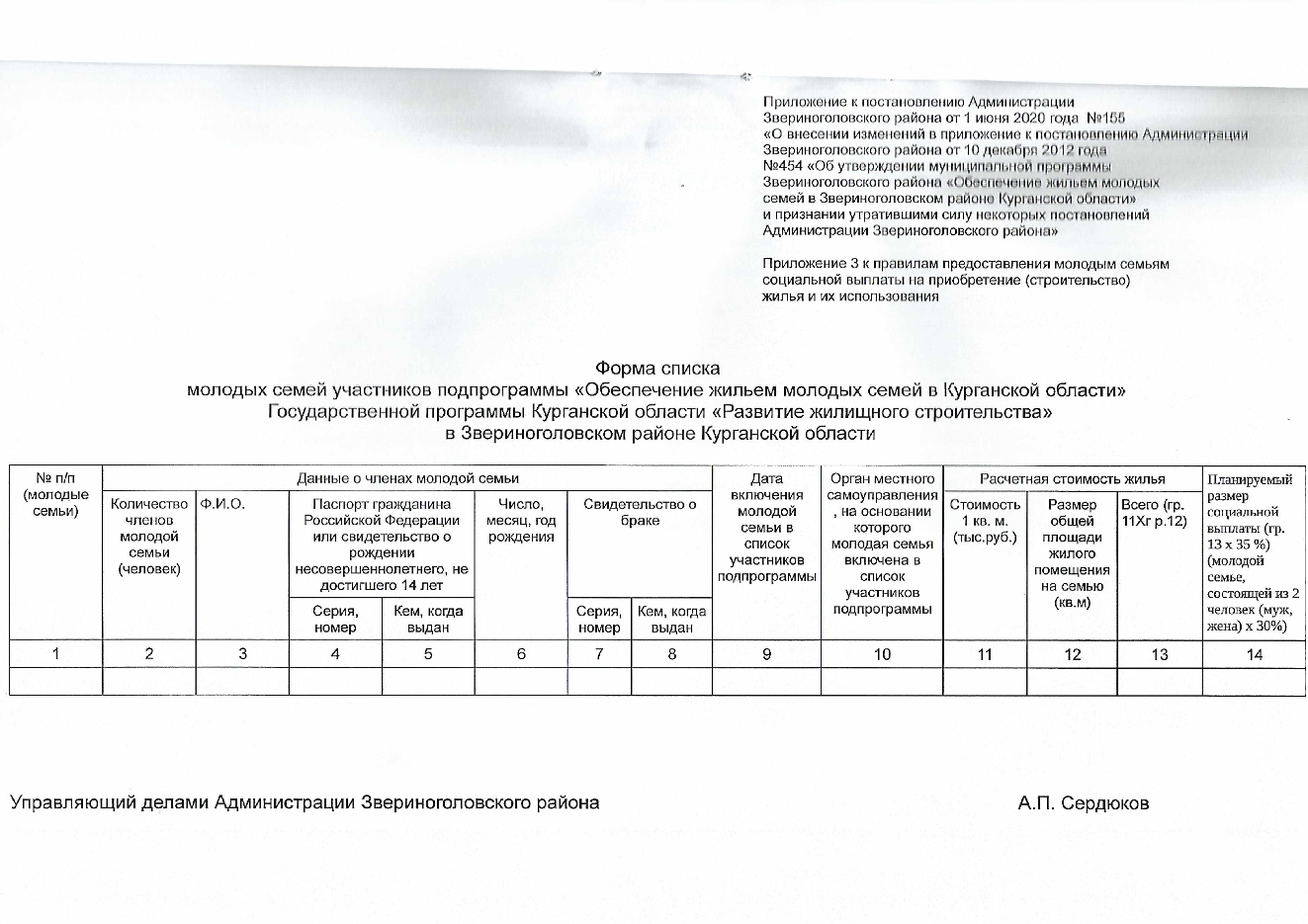 Курганская областьЗвериноголовский районАдминистрация Звериноголовского районаПостановлениеот 4 июня 2020 года №157село ЗвериноголовскоеОб утверждении административного регламента по предоставлению муниципальной услуги «Согласование местоположения границы земельного участка, утверждение схемы расположения земельного участка на кадастровом плане и кадастровой карте соответствующей территории»В соответствии с Федеральными законами от 6 октября 2003 года № 131-ФЗ «Об общих принципах организации местного самоуправления в Российской Федерации», от 27 июля 2010 года № 210-ФЗ «Об организации предоставления государственных и муниципальных услуг», Уставом Звериноголовского района Курганской области, постановлением Администрации Звериноголовского района от 23 июня 2020 года № 253 «О разработке и утверждении административных регламентов предоставления муниципальных услуг Администрацией Звериноголовского района», Администрация Звериноголовского районаПОСТАНОВЛЯЕТ:1. Утвердить Административный регламент предоставления Администрацией Звериноголовского района муниципальной услуги по предоставлению муниципальной услуги «Согласование местоположения границы земельного участка, утверждение схемы расположения земельного участка на кадастровом плане и кадастровой карте соответствующей территории», согласно приложению к настоящему постановлению.2. Комитету муниципальных услуг и земельных отношений Администрации Звериноголовского района обеспечить исполнение указанного в пункте 1 настоящего постановления Административного регламента.3. Опубликовать настоящее постановление в Информационном бюллетене «Звериноголовский вестник» и разместить его на официальном сайте Администрации Звериноголовского района в сети «Интернет».4. Постановление Администрации Звериноголовского района от 16 мая 2013 года № 222 «Об утверждении административного регламента по предоставлению муниципальной услуги «Согласование местоположения границы земельного участка, утверждение схемы расположения земельного участка на кадастровом плане и кадастровой карте соответствующей территории» признать утратившим силу.5. Контроль за исполнением настоящего постановления оставляю за собой.Исполняющий полномочияГлавы Звериноголовского района _________________ О.А.Курочкин                                                                                                                                (подпись) Приложение к постановлениюАдминистрации Звериноголовского районаот «4» июня 2020 года №157«Об утверждении административного регламента по предоставлению муниципальной услуги «Согласование местоположения границы земельного участка, утверждение схемы расположения земельного участка на кадастровом плане и кадастровой карте соответствующей территории»Административный регламентпредоставления Администрацией района муниципальной услуги по предоставлению муниципальной услуги «Согласование местоположения границы земельного участка, утверждение схемы расположения земельного участка на кадастровом плане и кадастровой карте соответствующей территорииРаздел I. Общие положенияГлава 1. Предмет регулирования Административного регламента1. Административный регламент предоставления Администрацией Звериноголовского района муниципальной услуги по предоставлению муниципальной услуги согласование местоположения границы земельного участка, утверждение схемы расположения земельного участка на кадастровом плане и кадастровой карте соответствующей территории (далее – Регламент) разработан в целях повышения качества предоставления муниципальной услуги по предоставлению муниципальной услуги согласование местоположения границы земельного участка, утверждение схемы расположения земельного участка на кадастровом плане и кадастровой карте соответствующей территории (далее - муниципальная услуга) и ее доступности. Регламент устанавливает сроки и последовательность административных процедур (действий) Администрации Звериноголовского района (далее - Администрация), осуществляемых по запросу физического лица, либо юридического лица, либо их уполномоченных представителей (далее - заявитель) в пределах установленных Земельным кодексом Российской Федерации полномочий в соответствии с требованиями Федерального закона от 27 июля 2010 года № 210-ФЗ «Об организации предоставления государственных и муниципальных услуг».Глава 2. Круг заявителей2. Заявителями для получения муниципальной услуги являются:- физические лица,- юридические лица.Заявители имеют право обратиться в Администрацию с заявлением о предоставлении муниципальной услуги (далее - заявление) как непосредственно, так и через уполномоченных представителей, полномочия которых оформляются в порядке, установленном законодательством Российской Федерации.В случае, если с заявлением обращаются уполномоченные представители заявителя, к заявлению прилагаются копии документов, подтверждающие их полномочия.Глава 3. Требования к порядку информирования о предоставлениимуниципальной услуги3. Информация о порядке предоставления муниципальной услуги доводится до сведения заявителя:1) на официальном сайте Администрации в информационно - телекоммуникационной сети «Интернет» http://zverinogolovskoe.ru (далее — сеть «Интернет», официальный сайт Администрации);2) на информационных стендах в помещении, предназначенном для приема документов для предоставления муниципальной услуги, в Администрации;3) с использованием средств телефонной связи, электронной почты;4) в федеральной государственной информационной системе «Единый портал государственных и муниципальных услуг (функций)» по адресу: www.gosuslugi.ru (далее - ЕПГУ);5) в Государственном бюджетном учреждении Курганской области «Многофункциональный центр по предоставлению государственных и муниципальных услуг» (далее - ГБУ «МФЦ») по адресу: 641480, Курганская область, Звериноголовский район, с.Звериноголовское, ул.К.Маркса, д.61. Официальный сайт ГБУ «МФЦ» в информационно-телекоммуникационной сети «Интернет»: www.mfc45.ru.Размещение информации о порядке предоставления муниципальной услуги в ГБУ «МФЦ» осуществляется на основании соглашения о взаимодействии, заключенного между ГБУ «МФЦ» и Администрацией, с учетом требований к информированию, установленных Регламентом;6) в средствах массовой информации.4. На информационных стендах в помещении, предназначенном для приема документов для предоставления муниципальной услуги, официальном сайте Администрации, ЕПГУ, в федеральной государственной информационной системе «Федеральный реестр государственных и муниципальных услуг (функций)» размещается следующая информация:1) извлечения из законодательных и иных нормативных правовых актов, содержащих нормы, регулирующие деятельность по предоставлению муниципальной услуги;2) текст Регламента с приложениями;3) краткое описание порядка предоставления муниципальной услуги;4) перечень документов, прилагаемых к заявлению;5) местонахождение, график (режим) работы, номера телефонов, адрес официального сайта и электронной почты Администрации;6) порядок получения консультаций;7) основания для отказа в предоставлении муниципальной услуги;8) сведения о порядке обжалования действий (бездействия) и решений, принятых (осуществляемых) в ходе предоставления муниципальной услуги.Информирование о ходе предоставления муниципальной услуги осуществляется специалистами при личном контакте с заявителями, посредством сети «Интернет», почтовой, телефонной связи, электронной почты.5. При информировании по телефону должностное лицо Администрации, в должностные обязанности которого входит предоставление информации по вопросам предоставления муниципальной услуги (далее — должностное лицо, ответственное за информирование), подробно и в корректной форме информирует обратившихся заявителей по вопросам:- перечня документов, необходимых для предоставления муниципальной услуги;- источника получения документов, необходимых для предоставления муниципальной услуги (орган, организация и их местонахождение);- времени приема и выдачи документов;- сроков предоставления муниципальной услуги;- порядка обжалования действий (бездействия) и решений, принятых (осуществляемых) в ходе предоставления муниципальной услуги.Ответ на телефонный звонок должен начинаться с информации о наименовании отраслевого органа (структурного подразделения) Администрации, в который позвонил заявитель, фамилии, имени, отчестве и должности должностного лица, ответственного за информирование, принявшего телефонный звонок. Во время разговора должностное лицо, ответственное за информирование произносит слова четко, избегает отвлечений от разговора.При невозможности должностного лица, ответственного за информирование, принявшего звонок, самостоятельно ответить на поставленные вопросы, телефонный звонок переадресовывается (переводится) на другое должностное лицо или же обратившемуся заявителю сообщается телефонный номер, по которому он может получить необходимую ему информацию.Максимальное время информирования по телефону ограничивается 10 минутами.6. Максимальное время информирования при личном общении с заявителем ограничивается 20 минутами.7. Ответы на письменные запросы заявителей согласно Федеральному закону от 2 мая 2006 года № 59-ФЗ «О порядке рассмотрения обращений граждан Российской Федерации» направляются почтой в адрес заявителя в срок, не превышающий 30 дней с момента регистрации письменного запроса.Ответ подписывается руководителем Администрации, а в случае его отсутствия - лицом, исполняющим его обязанности. В ответе указываются фамилия, инициалы имени, отчества и номер телефона должностного лица, ответственного за информирование.8. При информировании по электронной почте ответ на заявление направляется в адрес заявителя в срок, не превышающий 5 рабочих дней с момента регистрации запроса.9. Заявители, предоставившие в Администрацию документы, в обязательном порядке информируются:- о завершении оформления документов и возможности их получения;- об отказе в предоставлении муниципальной услуги.10. Информация о сроке предоставления муниципальной услуги и получении заявителем решения Администрации о согласование местоположения границы земельного участка, утверждение схемы расположения земельного участка на кадастровом плане и кадастровой карте соответствующей территории сообщается заявителю устно при подаче документов.В любое время с момента приема документов заявитель имеет право на получение сведений о выполнении административных процедур по предоставлению муниципальной услуги посредством телефонной связи, электронной почты или при личном обращении.11. На официальном сайте Администрации, на ЕПГУ и в федеральной государственной информационной системе «Федеральный реестр государственных и муниципальных услуг (функций)» размещается следующая информация по вопросам предоставления муниципальной услуги:1) место нахождения и графики работ Администрации, ее структурного подразделения, предоставляющего муниципальную услугу, государственных и муниципальных органов и организаций, обращение в которые необходимо для получения муниципальной услуги, а также ГБУ «МФЦ»;2) справочные телефоны структурных подразделений органа, предоставляющего муниципальную услугу, организаций, участвующих в предоставлении муниципальной услуги, в том числе номер телефона-автоинформатора;3) адреса официального сайта, а также электронной почте и (или) формы обратной связи Администрации, предоставляющей муниципальную услугу, в сети «Интернет».Раздел II. Стандарт предоставления муниципальной услугиГлава 4. Наименование муниципальной услуги12. Наименование муниципальной услуги: согласование местоположения границы земельного участка, утверждение схемы расположения земельного участка на кадастровом плане и кадастровой карте соответствующей территории.Глава 5. Наименование органа местного самоуправления, предоставляющего муниципальную услугу13. Муниципальную услугу предоставляет Администрация.14. В соответствии с пунктом 3 части 1 статьи 7 Федерального закона «Об организации предоставления государственных и муниципальных услуг» при предоставлении муниципальной услуги запрещается требовать от заявителя осуществления действий, в том числе согласований, необходимых для получения муниципальной услуги и связанных с обращением в государственные органы, органы местного самоуправления, организации, за исключением получения услуг, включенных в перечень услуг, которые являются необходимыми и обязательными для предоставления муниципальных услуг, утвержденный решением Звериноголовской районной Думы от 29 сентября 2016 года № 84 «Об утверждении перечня услуг, которые являются необходимыми и обязательными для предоставления Администрацией Звериноголовского района , её структурными подразделениями муниципальных услуг и предоставляются организациями, участвующими в предоставлении муниципальных услуг, и порядка определения размера платы за их оказание».Глава 6. Описание результата предоставления муниципальной услуги15. Результатом предоставления муниципальной услуги является:1) получение заявителем распоряжения Администрации Звериноголовского района об утверждение схемы расположения земельного участка на кадастровом плане или кадастровой карте соответствующей территории муниципального образования – Звериноголовский район;2) направление заявителю отказа в утверждении схемы расположения земельного участка на кадастровом плане или кадастровой карте соответствующей территории муниципального образования – Звериноголовский район;Глава 7. Срок предоставления муниципальной услуги16. Максимально допустимое время предоставления муниципальной услуги, в том числе срок выдачи (направления) документов, являющихся результатом предоставления муниципальной услуги, не должно превышать 30 дней с момента приема заявления и прилагаемых к нему документов заявителя.Глава 8. Перечень нормативных правовых актов, регулирующих отношения, возникающие в связи с предоставлением муниципальной услуги17. Перечень нормативных правовых актов, регулирующих предоставление муниципальной услуги (с указанием их реквизитов и источников официального опубликования), размещается на официальном сайте Администрации, а также в федеральной государственной информационной системе «Федеральный реестр государственных и муниципальных услуг (функций)» и на ЕПГУ.Глава 9. Исчерпывающий перечень документов, необходимых в соответствии с нормативными правовыми актами для предоставления муниципальной услуги и услуг, которые являются необходимыми и обязательными для предоставления муниципальной услуги, подлежащих представлению заявителем, способы их получения заявителем, в том числе в электронной форме, порядок их предоставления18. При согласовании местоположения границы земельного участка, утверждение схемы расположения земельного участка на кадастровом плане и кадастровой карте соответствующей территории, для получения муниципальной услуги заявителем представляются:1) заявление на утверждение схемы расположения земельных участков на кадастровом плане или кадастровой карте соответствующей территории, оформленное юридическими или физическими лицами лично либо их представителями, и удостоверенное уполномоченным лицом, в котором указываются:- фамилия, имя и (при наличии) отчество, место жительства заявителя, реквизиты документа, удостоверяющего личность заявителя (для гражданина);- наименование и место нахождения заявителя (для юридического лица), а также государственный регистрационный номер записи о государственной регистрации юридического лица в Едином государственном реестре юридических лиц, идентификационный номер налогоплательщика, за исключением случаев, если заявителем является иностранное юридическое лицо;2) к заявлению на утверждение схемы расположения земельных участков на кадастровом плане или кадастровой карте соответствующей территории прилагаются:- документ, удостоверяющий личность заявителя, его копия – в случае, если заявителем является физическое лицо. Свидетельство о государственной регистрации физического лица в качестве индивидуального предпринимателя, его копия – представляется дополнительно в случае, если с заявлением обращается индивидуальный предприниматель. Для юридического лица – документ, подтверждающий государственную регистрацию юридического лица, его копия, копия устава организации, копия документа, удостоверяющего полномочия руководителя организации;- доверенность, в случае подачи заявления представителем заявителя;- схема расположения земельного участка на кадастровом плане или кадастровой карте соответствующей территории муниципального образования;Все предусмотренные Регламентом документы, необходимые для предоставления муниципальной услуги, могут быть поданы заявителем в письменной форме либо в форме электронного документа в соответствии с требованиями статей 211 и 212 Федерального закона «Об организации предоставления государственных и муниципальных услуг».Глава 10. Исчерпывающий перечень документов, необходимых в соответствиис нормативными правовыми актами для предоставления муниципальной услуги, которые находятся в распоряжении органов местного самоуправления и иных органов, участвующих в предоставлении муниципальной услуги, и которые заявитель вправе представить, а также способы их получения заявителями, в том числе в электронной форме, порядок их представления19. Документы, указанные в настоящем пункте, не могут быть затребованы у заявителя, при этом заявитель вправе их представить вместе с заявлением:- выписка из Единого государственного реестра недвижимости (далее - ЕГРН) о правах на приобретаемый земельный участок или уведомление об отсутствии в ЕГРН запрашиваемых сведений о зарегистрированных правах на указанный земельный участок - в Управлении Федеральной службы государственной регистрации, кадастра и картографии по Курганской области в порядке, предусмотренном статьей 62 Федерального закона от 13 июля 2015 года № 218-ФЗ «О государственной регистрации недвижимости»;- выписка из Единого государственного реестра юридических лиц (далее - ЕГРЮЛ) о юридическом лице, являющемся заявителем - в Управлении Федеральной налоговой службы по Курганской области в порядке, предусмотренном статьей 6 Федерального закона от 8 августа 2001 года № 129-ФЗ «О государственной регистрации юридических лиц и индивидуальных предпринимателей».20. Если заявитель самостоятельно не представил указанные документы специалист отдела, ответственного за предоставление муниципальной услуги, имеющий доступ к системе межведомственного электронного взаимодействия (далее - СМЭВ), запрашивает эти документы в электронном виде с использованием СМЭВ.Глава 11. Запрет требовать от заявителя представления документов и информации или осуществления действий21. Запрещается требовать от заявителя:1) представления документов и информации или осуществления действий, представление или осуществление которых не предусмотрено нормативными правовыми актами, регулирующими отношения, возникающие в связи с предоставлением муниципальной услуги;2) представления документов и информации, которые в соответствии с нормативными правовыми актами Российской Федерации, Курганской области и муниципальными правовыми актами находятся в распоряжении органов местного самоуправления, предоставляющих муниципальную услугу, органов местного самоуправления и (или) подведомственных органам местного самоуправления организаций, участвующих в предоставлении муниципальной услуги, за исключением документов, указанных в части 6 статьи 7 Федерального закона «Об организации предоставления государственных и муниципальных услуг»;3) представления документов и информации, отсутствие и (или) недостоверность которых не указывались при первоначальном отказе в приеме документов, необходимых для предоставления государственной услуги, либо в предоставлении государственной услуги, за исключением случаев, предусмотренных пунктом 4 части 1 статьи 7 Федерального закона «Об организации предоставления государственных и муниципальных услуг».Глава 12. Исчерпывающий перечень оснований для отказа в приеме документов, необходимых для предоставления муниципальной услуги22. Основания для отказа в приеме документов, необходимых для предоставления муниципальной услуги, отсутствуют.23. Администрация принимает решение о возврате заявления заявителю в течение 10 дней со дня поступления заявления о согласование местоположения границы земельного участка, утверждение схемы расположения земельного участка на кадастровом плане и кадастровой карте соответствующей территории, если оно не соответствует требованиям пункта 1 статьи 39.15 Земельного кодекса Российской Федерации, подано в иной уполномоченный орган, или к заявлению не приложены документы, предоставляемые в соответствии с подпунктом 2 пункта 18 Регламента. При этом заявителю должны быть указаны причины возврата заявления о предварительном согласовании предоставления земельного участка.24. Администрация принимает решение о возврате заявления заявителю в течение 10 дней со дня поступления заявления о предоставлении земельного участка, если оно не соответствует положениям пункта 1 статьи 39.17 Земельного кодекса Российской Федерации, подано в иной уполномоченный орган или к заявлению не приложены документы, предоставляемые в соответствии с подпунктом 2 пункта 19 Регламента. При этом заявителю должны быть указаны причины возврата заявления.Глава 13. Исчерпывающий перечень оснований для приостановления или отказа в предоставлении муниципальной услуги25. Администрация принимает решение об отказе предоставления муниципальной услуги в случае:- с заявлением о предоставлении муниципальной услуги обратилось ненадлежащее лицо;- недостоверность сведений, указанных в заявлении, в части наличия полномочий у представителя заявителя. Под недостоверностью сведений понимается наличие неточностей, искажений сведений в заявлении, выявленных в результате их проверки. Отказ в предоставлении услуги по данному основанию не препятствует повторной подаче документов, с учетом ранее выявленной недостоверности;- документы, представленные для предоставления муниципальной услуги, по форме и содержанию не соответствуют требованиям действующего законодательства;- отсутствуют документы, необходимые для предоставления услуги;- земельные участки или земельный участок не входит в состав земельных участков, управление и распоряжение которыми осуществляет Комитет.26. Администрация принимает решение об приостановлении предоставления муниципальной услуги в случае:- отсутствие в тексте заявления необходимых сведений, наличие которых обязательно для предоставления муниципальной услуги. Приостановление производится до момента внесения необходимых сведений.Глава 14. Перечень услуг, которые являются необходимыми и обязательными для предоставления муниципальной услуги, в том числе сведения о документе (документах), выдаваемом (выдаваемых) организациями, участвующими в предоставлении муниципальной услуги27. Услуг, которые являются необходимыми и обязательными для предоставления муниципальной услуги, законодательством Российской Федерации не предусмотрено.Глава 15. Порядок, размер и основания взимания государственной пошлины или иной платы, взимаемой за предоставление муниципальной услуги28. Муниципальная услуга предоставляется без взимания государственной пошлины или иной платы.Глава 16. Порядок, размер и основания взимания платы за предоставление услуг, которые являются необходимыми и обязательными для предоставление муниципальной услуги, включая информацию о методике расчета такой платы29. Плата за предоставление услуги, которая является необходимой и обязательной для предоставления муниципальной услуги, не взимается.Глава 17. Максимальный срок ожидания в очереди при подаче запроса о предоставлении муниципальной услуги и при получении результата предоставления муниципальной услуги30. Максимальный срок ожидания в очереди при подаче запроса о предоставлении муниципальной услуги не должен превышать 15 минут.31. Максимальный срок ожидания в очереди при получении результата предоставления муниципальной услуги не должен превышать 15 минут.Глава 18. Срок и порядок регистрации запроса заявителя о предоставлении муниципальной услуги и услуги, предоставляемой организацией, участвующей в предоставлении муниципальной услуги, в том числе в электронной форме32. Заявление о предоставлении муниципальной услуги, поступившее посредством личного приема, по почте регистрируется должностным лицом Администрации, ответственным за ведение делопроизводства, в журнале регистрации входящей корреспонденции.33. Срок и порядок регистрации заявления о предоставлении муниципальной услуги при подаче заявления через ЕПГУ:- запрос, поступивший в Администрацию в электронной форме посредством ЕПГУ, регистрируется в день его поступления должностным лицом Администрации, ответственным за ведение делопроизводства в журнале регистрации входящей корреспонденции.34. Регистрация заявления о предоставлении муниципальной услуги осуществляется в течение рабочего дня, соответствующего дню поступления заявления в Администрацию, а при личном приеме — в течение не более 15 минут с момента обращения заявителя.Глава 19. Требования к помещениям, в которых предоставляется муниципальная услуга, к залу ожидания, местам заполнения запросов о предоставлении муниципальной услуги, информационным стендам с образцами их заполнения и перечнем документов, необходимых для предоставления каждой муниципальной услуги, размещению и оформлению визуальной, текстовой и мультимедийной информации о порядке предоставления такой услуги, в том числе к обеспечению доступности для инвалидов указанных объектов в соответствии с законодательством Российской Федерации о социальной защите инвалидов35. Здание, в котором расположена Администрация, должно быть оборудовано входом, обеспечивающим свободный доступ заявителей.Центральный вход в здание должен быть оборудован информационной табличкой (вывеской), содержащей информацию о наименовании органа местного самоуправления, предоставляющего муниципальную услугу: Администрация Звериноголовского района.На территории, прилегающей к зданию Администрации Звериноголовского района оборудуются места для парковки автотранспортных средств, доступ заявителей к которым является бесплатным.36. Прием заявителей осуществляется в специально выделенных для этих целей помещениях.У входа в каждое из помещений размещается табличка с наименованием помещения.Помещения Администрации должны соответствовать санитарно- эпидемиологическим правилам и нормативам «Гигиенические требования к персональным электронно-вычислительным машинам и организации работы. СанПиН 2.2.2/2.4.1340-03».37. Места информирования, предназначенные для ознакомления заявителей с информационными материалами, оборудуются:1) информационными стендами;2) стульями и столами для возможности оформления документов.На информационных стендах в помещении, предназначенном для приема документов, размещается следующая информация:- текст настоящего Регламента;- бланк заявления о предоставлении земельного участка;- перечень документов, необходимых для предоставления муниципальной услуги;- график (режим) работы, номера телефонов, адрес официального сайта и электронной почты Администрации;- режим приема граждан и организаций;- порядок получения консультаций.Места для ожидания в очереди на предоставление или получение документов должны быть оборудованы стульями, кресельными секциями, скамьями (банкетками).Количество мест ожидания определяется исходя из фактической нагрузки и возможностей для их размещения в здании, но не может составлять менее 3 мест.Места для заполнения документов оборудуются стульями, столами (стойками) и обеспечиваются образцами заполнения документов, бланками заявлений.Места для ожидания приема заявителей оборудуются:- противопожарной системой и средствами пожаротушения;- системой охраны;- средствами оповещения о возникновении чрезвычайной ситуации.В местах ожидания приема заявителей на видном месте размещаются схемы расположения средств пожаротушения и путей эвакуации посетителей и специалистов.38. Помещения для непосредственного взаимодействия специалистов, ответственных за предоставление муниципальной услуги, с заявителями должны соответствовать комфортным условиям для заявителей и оптимальным условиям работы специалистов, ответственных за предоставление муниципальной услуги.Каждое рабочее место специалиста, ответственных за предоставление муниципальной услуги, должно быть оборудовано персональным компьютером с возможностью доступа к необходимым информационным базам данных, печатающим и сканирующим устройствам.При организации рабочих мест должна быть предусмотрена возможность свободного входа и выхода специалистов, ответственных за предоставление муниципальной услуги, из помещения при необходимости.39. Визуальная, тестовая и мультимедийная информация о порядке предоставления муниципальной услуги размещается на информационных стендах в местах ожидания (устанавливается в удобном для заявителей месте, постоянно доступном для просмотра), на официальном сайте Администрации, на ЕПГУ.Объем указанной информации определяется в соответствии с требованиями к порядку информирования о предоставлении муниципальной услуги, установленной главой 3 Регламента.40. Предоставление муниципальной услуги лицам с ограниченными возможностями здоровья осуществляется в специально выделенном для этих целей помещении, расположенном на нижнем этаже здания, оборудованном пандусами, специальными ограждениями и перилами, обеспечивающими беспрепятственное передвижение и разворот инвалидных колясок, столами, размещенными в стороне от входа для беспрепятственного подъезда и разворота колясок. При необходимости обеспечивается сопровождение инвалидов, имеющих стойкие расстройства функций зрения и самостоятельного передвижения, осуществляется допуск сурдопереводчика и тифлосурдопереводчика, надлежащее размещение оборудования и носителей информации, необходимых для обеспечения беспрепятственного доступа инвалидов к объектам (зданиям, помещениям), в которых предоставляется муниципальная услуга, с учетом ограничений их жизнедеятельности, дублирование необходимой для инвалидов звуковой и зрительной информации, а также надписей, знаков и иной текстовой и графической информации знаками, выполненными рельефно-точечным шрифтом Брайля, допуск собаки-проводника на объекты (здания, помещения), в которых предоставляется муниципальная услуга.Глава 20. Показатели доступности и качества муниципальной услуги41. Показателями доступности муниципальной услуги являются:1) возможность получения полной, достоверной и актуальной информации о порядке и сроках предоставления муниципальной услуги по телефону, при письменном или личном обращении, на информационных стендах, официальном сайте Администрации, на ЕПГУ, в ГБУ «МФЦ» (при наличии соответствующего соглашения);2) возможность получения полной, достоверной и актуальной информации о ходе предоставления муниципальной услуги по телефону, при письменном или личном обращении, в том числе в электронной форме, на ЕПГУ;3) возможность подачи заявления о предоставлении муниципальной услуги лично, путем направления почтового отправления или в форме электронного документа с использованием ЕПГУ, через ГБУ «МФЦ» (при наличии соответствующего соглашения).42. Показателями качества муниципальной услуги являются:1) прием и регистрация заявления в день обращения заявителя;2) отсутствие очереди либо уменьшение времени ожидания при приеме от заявителя документов, необходимых для предоставления муниципальной услуги;3) соблюдение установленных сроков и порядка предоставления муниципальной услуги, стандарта предоставления муниципальной услуги;4) отсутствие обоснованных жалоб заявителей (в досудебном или судебном порядке) на решения и действия (бездействие) должностных лиц, ответственных за предоставление муниципальной услуги;5) доля заявителей, получивших муниципальную услугу своевременно и в полном объеме, от общего количества заявителей, получивших муниципальную услугу;6) количество взаимодействий заявителей с должностными лицами Администрации при предоставлении муниципальной услуги, не превышающее 2 раз;7) отсутствие опечаток и ошибок в документах, выданных в результате предоставления муниципальной услуги. В случае допущенных в документах, выданных в результате предоставления муниципальной услуги, опечаток или ошибок их исправление осуществляется в срок не более 5 рабочих дней со дня их обнаружения, с учетом предусмотренных Регламентом административных процедур.Глава 21. Иные требования, в том числе учитывающие особенности предоставления муниципальной услуги в электронной форме43. Предусмотренные пунктами 18,19 Регламента документы, необходимые для предоставления муниципальной услуги, могут быть поданы заявителем в электронной форме с использованием ЕПГУ.Для получения муниципальной услуги через ЕПГУ заявителю необходимо предварительно пройти процесс регистрации в Единой системе идентификации и аутентификации (далее - ЕСИА).Муниципальная услуга может быть получена через ЕПГУ с обязательной личной явкой заявителя.Для получения муниципальной услуги заявителю необходимо предварительно оформить усиленную квалифицированную электронную подпись для заверения заявления и документов, поданных в электронном виде через ЕПГУ.44. Для предоставления муниципальной услуги с использованием ЕПГУ заявитель заполняет форму, в которой необходимо указать сведения для получения муниципальной услуги и прикрепить документы, предусмотренные пунктом 18 либо пунктом 19 Регламента. Обязательные к заполнению поля отмечаются звездочкой.45. Заявление считается отправленным после получения заявителем соответствующего электронного уведомления из Администрации в личный кабинет заявителя или его представителя на ЕПГУ.46. В ходе предоставления муниципальной услуги заявитель получает уведомления о статусе услуги в личном кабинете заявителя или его представителя на ЕПГУ.47. Перечень классов средств электронной подписи, которые допускаются к использованию при обращении за получением муниципальной услуги, оказываемой с применением усиленной квалифицированной электронной подписи и определяются на основании модели угроз безопасности информации в информационной системе, используемой в целях приема обращений за получением муниципальной услуги и (или) предоставления такой услуги устанавливается в соответствии с действующим законодательством.48. В соответствии с Правилами определения видов электронной подписи, использование которых допускается при обращении за получением государственных и муниципальных услуг, утвержденными постановлением Правительства Российской Федерации от 25 июня 2012 года № 634 «О видах электронной подписи, использование которых допускается при обращении за получением государственных и муниципальных услуг», при обращении за получением муниципальной услуги необходимо использование усиленной квалифицированной электронной подписи заявителя.49. При поступлении заявления и документов, предусмотренных пунктом 18 либо пунктом 19 Регламента, подписанных усиленной квалифицированной электронной подписью, должностное лицо Администрации, ответственное за ведение делопроизводства, проводит процедуру проверки действительности усиленной квалифицированной электронной подписи, с использованием которой подписаны заявление и прилагаемые к нему документы.В рамках проверки усиленной квалифицированной электронной подписи осуществляется проверка соблюдения следующих условий:1) квалифицированный сертификат ключа проверки электронной подписи (далее - квалифицированный сертификат) создан и выдан аккредитованным удостоверяющим центром, аккредитация которого действительна на день выдачи указанного сертификата;2) квалифицированный сертификат действителен на момент подписания заявления и прилагаемых к нему документов (при наличии достоверной информации о моменте подписания заявления и прилагаемых к нему документов) или на день проверки действительности указанного сертификата, если момент подписания заявления и прилагаемых к нему документов не определен;3) имеется положительный результат проверки принадлежности владельцу квалифицированного сертификата усиленной квалифицированной электронной подписи, с помощью которой подписаны заявление и прилагаемые к нему документы, и подтверждено отсутствие изменений, внесенных в этот документ после его подписания. При этом проверка осуществляется с использованием средств электронной подписи, получивших подтверждение соответствия требованиям, установленным в соответствии с Федеральным законом от 6 апреля 2011 года № 63-ФЗ «Об электронной подписи», и с использованием квалифицированного сертификата лица, подписавшего заявление и прилагаемые к нему документы;4) усиленная квалифицированная электронная подпись используется с учетом ограничений, содержащихся в квалифицированном сертификате лица, подписывающего заявление и прилагаемые к нему документы (если такие ограничения установлены).Раздел III. Состав, последовательность и сроки выполнения административных процедур (действий), требования к порядку их выполнения, в том числе особенности выполнения административных процедур (действий) в электронной формеГлава 22. Состав административных процедур50. Предоставление муниципальной услуги включает в себя следующие административные процедуры:1) прием и регистрация заявления и прилагаемых к нему документов;2) рассмотрение заявления и установление оснований для возврата заявления заявителю, приостановления предоставления муниципальной услуги или отказа в предоставлении муниципальной услуги и направление уведомления заявителю;3) формирование и направление межведомственных запросов в органы (организации), участвующие в предоставлении муниципальной услуги;4) Подготовка проекта распоряжения Администрации Звериноголовского района об утверждении схемы расположения земельного участка или принятие решения об отказе в предоставлении услуги Согласование местоположения границы земельного участка, утверждение схемы расположения земельного участка на кадастровом плане и кадастровой карте соответствующей территории.Глава 23. Прием и регистрация заявленияи прилагаемых к нему документов51. Основанием для начала административной процедуры по приему и регистрации заявления и прилагаемых к нему документов является личное обращение заявителей в Администрацию или ГБУ «МФЦ» с заявлением и прилагаемыми к нему документами, указанными в пункте 18 либо пункте 19 Регламента, а также поступление почтового отправления, содержащего заявление с приложением необходимых документов, поступление посредством ЕПГУ подписанного усиленной квалифицированной электронной подписью заявления (запроса) с приложением необходимых документов в электронной форме или официального сайта Администрации.52. В ходе личного приема заявителей должностное лицо Администрации Звериноголовского района, ответственное за предоставление муниципальной услуги выполняет следующие действия:1) проверяет документы, удостоверяющие личность заявителей;2) проверяет представленное заявление и прилагаемые необходимые документы на предмет:оформления заявления в соответствии с требованиями нормативных правовых актов Российской Федерации;наличия прилагаемых необходимых документов, указанных в заявлении;3) регистрирует заявление и прилагаемые необходимые документы, на втором экземпляре заявления (копии), представленного заявителями, проставляет отметку о дате и времени принятия заявления, регистрационный номер заявления, который соответствует порядковому номеру записи в журнале учета заявлений (далее — журнал учета). Второй экземпляр заявления (копия) передается лично гражданам либо направляется им в течение трех рабочих дней со дня регистрации почтовым отправлением с уведомлением о вручении.Результатом административной процедуры по приему и регистрации заявления и документов, необходимых для предоставления муниципальной услуги, является регистрация заявления в журнале учета ответственным лицом Администрации Звериноголовского района за предоставление муниципальной услуги. Максимальный срок проверки и регистрации заявления и прилагаемых необходимых документов в журнале учета 15 минут.53. В случае поступления в Администрацию почтового отправления, содержащего заявление с приложением необходимых документов, заявление и прилагаемые необходимые документы принимаются должностным лицом, ответственным за ведение делопроизводства, и немедленно передаются для регистрации должностному лицу Администрации Звериноголовского района ответственное за делопроизводство.В этом случае верность копий документов, прилагаемых к заявлению, должна быть засвидетельствована в нотариальном порядке.54. В ходе приема документов должностное лицо ответственное за предоставление муниципальной услуги:1) проверяет представленные документы на предмет комплектности прилагаемых к заявлению документов;2) при отсутствии документа, включенного в опись вложения, составляет акт в трех экземплярах, один экземпляр которого прилагает к поступившим документам, второй - передает организации почтовой связи (ее представителю), третий - прилагает к расписке в получении документов, направляемой заявителю (если такой акт не составлен организацией почтовой связи);3) прилагает конверт, в котором поступили документы, и опись вложения к поступившим документам.Заявление и прилагаемые необходимые документы регистрируются в журнале учета.На копии заявления должностное лицо ответственное за предоставление муниципальной услуги проставляет отметку о дате и времени получения заявления и прилагаемых к нему документов, а также регистрационный номер заявления, который соответствует порядковому номеру записи в журнале учета и заверяет своей подписью (с расшифровкой). Заверенная копия заявления высылается заявителям почтовым отправлением с уведомлением о вручении, по указанному в заявлении почтовому адресу.Административная процедура при направлении заявления почтовым отправлением завершается направлением заявителю копии заявления, заверенного подписью должностного лица Администрации Звериноголовского района ответственного за предоставление муниципальной услуги с указанием регистрационного номера заявления, а также даты и времени получения заявления, посредством почтового отправления.Максимальный срок выполнения административной процедуры 1 день.55. В случае поступления в Администрацию посредством ЕПГУ подписанных усиленной квалифицированной электронной подписью заявления (запроса) и необходимых документов, официального сайта Администрации Администрация обеспечивает прием документов, необходимых для предоставления муниципальной услуги, и регистрацию заявления (запроса) без необходимости повторного представления заявителем таких документов на бумажном носителе.В данном случае верность копий документов, прилагаемых к заявлению, должна быть засвидетельствована в нотариальном порядке.Формирование заявления (запроса) заявителем осуществляется посредством заполнения электронной формы заявления (запроса) на ЕПГУ, официальном сайте Администрации без необходимости дополнительной подачи заявления (запроса) в какой-либо иной форме.На ЕПГУ, официальном сайте Администрации размещается образец заполнения электронной формы заявления (запроса).Форматно-логическая проверка сформированного заявления (запроса) осуществляется автоматически после заполнения заявителем каждого из полей электронной формы заявления (запроса). При выявлении некорректно заполненного поля электронной формы заявления (запроса) заявитель уведомляется о характере выявленной ошибки и порядке ее устранения посредством информационного сообщения непосредственно в электронной форме заявления (запроса).При формировании заявления (запроса) заявителю обеспечивается:1) возможность копирования и сохранения заявления (запроса) и иных документов, указанных в пункте 20 Регламента, необходимых для предоставления муниципальной услуги;2) возможность печати на бумажном носителе копии электронной формы заявления (запроса);3) сохранение ранее введенных в электронную форму заявления (запроса) значений в любой момент по желанию заявителя, в том числе при возникновении ошибок ввода и возврате для повторного ввода значений в электронную форму заявления (запроса);4) заполнение полей электронной формы заявления (запроса) до начала ввода сведений заявителем с использованием сведений, размещенных в федеральной государственной информационной системе «Единая система идентификации и аутентификации в инфраструктуре, обеспечивающей информационно-технологическое взаимодействие информационных систем, используемых для предоставления государственных и муниципальных услуг в электронной форме» (далее - единая система идентификации и аутентификации), и сведений, опубликованных на Портале, в части, касающейся сведений, отсутствующих в единой системе идентификации и аутентификации;5) возможность вернуться на любой из этапов заполнения электронной формы заявления (запроса) без потери ранее введенной информации;6) возможность доступа заявителя на ЕПГУ к ранее поданным им заявлениям (запросам) в течение не менее одного года, а также частично сформированных заявлений (запросов) - в течение не менее 3 месяцев.Предоставление муниципальной услуги начинается с момента регистрации Администрацией электронных документов, необходимых для предоставления муниципальной услуги.Заявление, поступившее в Администрацию в электронной форме посредством ЕПГУ, официального сайта Администрации регистрируется в день его поступления.Должностным лицом Администрации Звериноголовского района ответственное за предоставления муниципальной услуги осуществляет прием и регистрацию в журнале учета документов, поступивших посредством ЕПГУ.После принятия заявления должностное лицо Администрации Звериноголовского района ответственное за предоставление муниципальной услуги статус запроса заявителя в личном кабинете на ЕПГУ обновляется до статуса «принято».Не позднее рабочего дня, следующего за днем поступления заявления, заявителю сообщается присвоенный заявлению (запросу) в электронной форме уникальный номер, по которому в соответствующем разделе ЕПГУ заявителю будет представлена информация о ходе выполнения указанного заявления (запроса).Должностное лицо Администрации, ответственное за принятие электронных документов, осуществляет прием документов, поступивших через официальный сайт Администрации и немедленно передает их для регистрации в журнале учета должностному лицу Администрации Звериноголовского района отвественному за предоставление муниципальной услуги. Результатом административной процедуры по приему и регистрации заявления и прилагаемых к нему документов является регистрация в журнале учета заявления должностным лицом Администрации Звериноголовского района ответственного за предоставление муниципальной услуги.Максимальный срок выполнения административной процедуры — 1 день.Глава 24. Рассмотрение заявления и установление оснований для возврата заявления заявителю, приостановления предоставления муниципальной услуги или отказа в предоставлении муниципальной услуги и направление уведомления заявителю56. Основанием для начала административной процедуры является поступление заявления и прилагаемых к нему документов в отдел, ответственный за предоставление муниципальной услуги.57. Специалист, ответственный за предоставление муниципальной услуги, в течение 10 дней со дня поступления заявления и прилагаемых к нему документов готовит проект письма о возврате заявления заявителю с указанием причины возврата, указанной в пункте 24 или пункте 25 Регламента если оно не соответствует положениям подпункта 1 пункта 18, либо подпункта 1 пункта 19 Регламента, подано в иной уполномоченный орган или к заявлению не приложены документы, предоставляемые в соответствии с подпунктом 2 пункта 18, либо подпунктом 2 пункта 19 Регламента, и после согласования с начальником отдела, ответственного за предоставление муниципальной услуги, в порядке делопроизводства передает проект письма на подпись Главе Звериноголовского района.58. В случае если на дату поступления заявления Согласование местоположения границы земельного участка, утверждение схемы расположения земельного участка на кадастровом плане и кадастровой карте соответствующей территории, образование которого предусмотрено приложенной к этому заявлению схемой расположения земельного участка, на рассмотрении в Администрации находится представленная ранее другим лицом схема расположения земельного участка и местоположение земельных участков, образование которых предусмотрено этими схемами, частично или полностью совпадает, специалист, ответственный за предоставление муниципальной услуги, в течение 10 дней со дня поступления заявления и прилагаемых к нему документов готовит проект письма о приостановлении срока рассмотрения поданного позднее заявления о предварительном согласовании предоставления земельного участка.После согласования проекта письма о приостановлении срока рассмотрения поданного позднее заявления о предварительном согласовании предоставления земельного участка (далее — проект письма о приостановлении) с начальником отдела, ответственного за предоставление муниципальной услуги, в порядке делопроизводства передает его на подпись Главе Звериноголовского района.59. В случае отсутствия замечаний к подготовленному проекту письма о возврате заявления, о приостановлении Глава Звериноголовского в течение одного рабочего дня подписывает проект письма и передает его для регистрации должностному лицу Администрации, ответственному за ведение делопроизводства.60. В случае наличия замечаний к подготовленному проекту письма Глава Звериноголовского района в течение одного рабочего дня передает проект письма на доработку в отдел, ответственный за предоставление муниципальной услуги.61. Подписанное Главой Звериноголовского района письмо регистрируется должностным лицом Администрации, ответственным за ведение делопроизводства, в журнале входящих документов в день его подписания и отправляет заявителю по адресу, указанному в заявлении.62. Результатом исполнения административной процедуры является подготовка и направление письма о возврате заявления заявителю, о приостановлении. Максимальное время исполнения административной процедуры - 10 дней.Глава 25. Формирование и направление межведомственных запросов в органы (организации), участвующие в предоставлении муниципальной услуги63. Основанием для начала административной процедуры является поступление заявления и прилагаемых к нему документов в отдел, ответственный за предоставление муниципальной услуги и отсутствие в документах, прилагаемых к заявлению, документов, предусмотренных пунктом 20 Регламента.64. Специалист, ответственный за предоставление муниципальной услуги, в течение 1 рабочего дня с момента получения заявления и прилагаемых к нему документов запрашивает в электронном виде:1) выписку из Единого государственного реестра недвижимости - в Управлении Федеральной службы государственной регистрации, кадастра и картографии по Курганской области;2) выписку из Единого государственного реестра юридических лиц в отношении заявителя (юридического лица) - в Управлении Федеральной налоговой службы по Курганской области.67. Порядок осуществления межведомственных запросов, в том числе сроки подготовки и направления ответа на межведомственный запрос, определены Федеральным законом «Об организации предоставления государственных и муниципальных услуг».68. Ответ на межведомственный запрос полученный в ходе межведомственного информационного взаимодействия, специалист, ответственный за предоставление муниципальной услуги, в течение 1 рабочего дня прилагает к комплекту документов заявителя.69. Результатом исполнения административной процедуры является получение специалистом, ответственным за предоставление муниципальной услуги, документов, указанных в пункте 20 настоящего Регламента и их присоединение к комплекту документов заявителя. Максимальное время исполнения административной процедуры - 5 дней.Глава 26. Подготовка проекта распоряжения Администрации Звериноголовского района об утверждении схемы расположения земельного участка или принятие решения об отказе в предоставлении услуги Согласование местоположения границы земельного участка, утверждение схемы расположения земельного участка на кадастровом плане и кадастровой карте соответствующей территории70. Основанием для начала административной процедуры «Подготовка проекта распоряжения Администрации Звериноголовского района об утверждении схемы расположения земельного участка» является установление уполномоченным лицом оснований для предоставления муниципальной услуги.71. Специалист, ответственный за предоставление муниципальной услуги, разрабатывает проект постановления об утверждении схемы расположения земельного участка, или при наличии оснований, указанных в пункте 8 статьи 39.15 Земельного кодекса Российской Федерации, проект постановления об отказе в предварительном согласовании предоставления земельного участка, согласовывает его с начальником отдела, ответственного за предоставление муниципальной услуги, и направляет его на подписание Главе Звериноголовского.72. В случае наличия замечаний к подготовленному проекту распоряжения Глава Звериноголовского района возвращает проект постановления на доработку в отдел, ответственный за предоставление муниципальной услуги.73. Специалист, ответственный за предоставление муниципальной услуги, в течение одного рабочего дня устраняет замечания к проекту постановления и в порядке делопроизводства направляет проект постановления на подпись Главе Звериноголовского района.74. Подписанное Главой Звериноголовского района распоряжение в течение одного рабочего дня регистрируется должностным лицом Администрации, ответственным за ведение делопроизводства, в журнале регистрации документов.75. При наличии в письменной форме согласия лица, обратившегося с заявлением об утверждении схемы расположения земельного участка, который предстоит образовать в соответствии со схемой расположения земельного участка, Администрация вправе утвердить иной вариант схемы расположения земельного участка.76. Срок действия распоряжения Администрации Звериноголовского района об утверждении схемы расположения земельного участка, который предстоит образовать в соответствии со схемой расположения земельного участка составляет два года.77. Лицо, в отношении которого было издано постановление Администрации о предварительном согласовании предоставления земельного участка обеспечивает выполнение кадастровых работ, необходимых для образования испрашиваемого земельного участка или уточнения его границ.78. Результатом исполнения административной процедуры является регистрация подписанного Главой Звериноголовского района распоряжения и его передача заявителю либо направление по адресу, содержащемуся в его заявлении о предоставлении земельного участка.79. Максимальное время выполнения административной процедуры - 14 дней.Раздел IV. Формы контроля за исполнением Административного регламентаГлава 27. Порядок осуществления текущего контроля за соблюдением и исполнением ответственными должностными лицами положений Административного регламента и иных нормативных правовых актов, устанавливающих требования к предоставлению муниципальной услуги, а также принятием ими решений80. Текущий контроль за соблюдением и исполнением должностными лицами, ответственными за предоставление муниципальной услуги, положений Регламента и иных нормативных правовых актов, устанавливающих требования к предоставлению муниципальной услуги, а также за принятием ими решений (далее – текущий контроль) осуществляется Председателем комитета по управлению имущества и земельных отношений Администрации Звериноголовского района.81. В ходе текущего контроля проверяются:- соблюдение сроков исполнения административных процедур;- последовательность исполнения административных процедур;- правильность принятых решений при предоставлении муниципальной услуги.82. Текущий контроль осуществляется в формах:- визирования, подписания документов - постоянно по административным процедурам в соответствии с установленными Регламентом содержанием и сроками действий;- дачи поручений должностным лицам, ответственным за предоставление муниципальной услуги, о подготовке и обобщении сведений о ходе, сроках и состоянии исполнения административных процедур;- проведения проверок исполнения должностными лицами, ответственными за предоставление муниципальной услуги, положений Регламента, иных нормативных правовых актов, устанавливающих требования к предоставлению муниципальной услуги – в соответствии с установленной распоряжением Администрации периодичностью.83. Для текущего контроля используются сведения, полученные в электронной базе данных, служебная корреспонденция Администрации, устная и письменная информация должностных лиц Администрации, в том числе проекты подготовленных документов.84. О случаях и причинах нарушения сроков и содержания административных процедур должностные лица, ответственные за предоставление муниципальной услуги, немедленно информируют своих непосредственных руководителей, а также осуществляют срочные меры по устранению нарушений.85. По результатам текущего контроля в случае выявления нарушений Председатель комитета по управлению имущества и земельных отношений Администрации Звериноголовского района дает указания по устранению выявленных нарушений и контролирует их устранение.Глава 28. Порядок и периодичность осуществления плановых и внеплановых проверок полноты и качества предоставления муниципальной услуги, в том числе порядок и формы контроля за полнотой и качеством предоставления муниципальной услуги86. Контроль за полнотой и качеством предоставления муниципальной услуги осуществляется в формах проведения плановых и внеплановых проверок полноты и качества предоставления муниципальной услуги (далее – проверка), рассмотрения жалоб на решения, действия (бездействие) должностных лиц Администрации в ходе предоставления муниципальной услуги, принятия мер по устранению нарушений прав заявителей.87. При проведении проверок могут рассматриваться все вопросы, связанные с предоставлением муниципальной услуги (комплексные проверки), или отдельные вопросы, связанные с предоставлением муниципальной услуги (тематические проверки).88. Плановые проверки осуществляются на основании годовых планов работы Администрации и проводятся с периодичностью не реже одного раза в полугодие.89. Внеплановые проверки проводятся:- в связи с проверкой устранения ранее выявленных нарушений Регламента;- в случае получения информации от граждан, их объединений, и организаций, органов государственной власти или местного самоуправления, иных источников о соответствующих нарушениях;- при обращении заявителей с жалобами на нарушения их прав и законных интересов решениями, действиями (бездействием) должностных лиц Администрации.90. Внеплановые проверки проводятся на основании распоряжения Администрации.91. Для проведения проверки распоряжением Администрации создается комиссия под председательством первого заместителя Главы Администрации. В состав комиссии включаются должностные лица Администрации, в том числе представители кадровой и юридической служб, а также структурных подразделений Администрации, в отношении которых проводится проверка.92. Результаты проверки оформляются в форме акта проверки, в котором отмечаются выявленные недостатки и нарушения или факт их отсутствия, а также предложения по устранению выявленных нарушений.Акт подписывается председателем и членами комиссии и представляется Главе Администрации.93. Должностные лица Администрации, решения, действия (бездействие) которых являются предметом проверки по поступившей жалобе, знакомятся с актом проверки под роспись.Глава 29. Ответственность должностных лиц органа местного самоуправления, предоставляющего муниципальную услугу, за решения и действия (бездействие), принимаемые (осуществляемые) ими в ходе предоставления муниципальной услуги94. Должностные лица Администрации несут персональную ответственность за решения и действия (бездействие), принимаемые (осуществляемые) ими в ходе предоставления муниципальной услуги.Персональная ответственность муниципальных служащих Администрации за соблюдение порядка осуществления административных процедур в ходе предоставления муниципальной услуги закрепляется в их должностных инструкциях.95. По результатам проведенных проверок, в случае выявления нарушений положений Регламента или иных нормативных правовых актов, устанавливающих требования к предоставлению муниципальной услуги, должностные лица Администрации привлекаются к ответственности в соответствии с законодательством Российской Федерации.Глава 30. Положения, характеризующие требования к порядку и формам контроля за предоставлением муниципальной услуги, в том числе со стороны граждан, их объединений и организаций96. Требованиями к порядку и формам контроля за предоставлением муниципальной услуги являются:- независимость;- профессиональная компетентность;- объективность и всесторонность;- регулярность проверок;- результативность.97. Требование о независимости лиц, осуществляющих контроль за предоставлением муниципальной услуги, от должностных лиц, ответственных за предоставление муниципальной услуги, состоит в том, что при осуществлении контроля такие лица не подчинены в вопросах осуществления контроля проверяемому должностному лицу.Должностные лица Администрации, осуществляющие контроль за предоставлением муниципальной услуги, должны принимать меры по предотвращению конфликта интересов при предоставлении муниципальной услуги.Граждане, их объединения и организации осуществляют контроль за предоставлением муниципальной услуги самостоятельно.98. Требование о профессиональной компетентности лиц, осуществляющих контроль за предоставлением муниципальной услуги, состоит в том, что при осуществлении контроля за предоставлением муниципальной услуги такие лица должны обладать соответствующими профессиональными знаниями и навыками.99. Требование о регулярности проверок заключается в соблюдении установленных главой 31 Регламента сроков и порядка проведения плановых проверок полноты и качества предоставления муниципальной услуги.100. Объективность и всесторонность заключаются в соблюдении требований законодательства Российской Федерации, муниципальных правовых актов и в рассмотрении необходимого количества вопросов при осуществлении контроля за предоставлением муниципальной услуги.101. По результатам контроля за предоставлением муниципальной услуги должны быть осуществлены необходимые меры по устранению недостатков в предоставлении муниципальной услуги, а также рассмотрен вопрос о привлечении лиц, виновных в нарушении порядка осуществления административных процедур в ходе предоставления муниципальной услуги, к ответственности.102. Выполнение требований к порядку и формам контроля за предоставлением муниципальной услуги, в том числе со стороны граждан, их объединений и организаций, обеспечивается:- открытостью деятельности Администрации, ее структурных подразделений при предоставлении муниципальной услуги;- возможностью получения полной, актуальной и достоверной информации о порядке и ходе предоставления муниципальной услуги, результатах обжалования решений и действий (бездействия) должностных лиц, ответственных за предоставление муниципальной услуги.- возможностью досудебного рассмотрения жалоб на решения и действия (бездействие) должностных лиц, ответственных за предоставление муниципальной услуги, в процессе ее предоставления;- возможностью направлять в Администрацию замечания и предложения по улучшению качества и доступности предоставления муниципальной услуги, запрашивать информацию о результатах проверок предоставления муниципальной услуги;- возможностью для граждан, их объединений или организаций обращаться в Администрацию с предложением о проведении проверок соблюдения и исполнения положений Регламента, нормативных правовых актов, устанавливающих требования к предоставлению муниципальной услуги, полноты и качества предоставления муниципальной услуги в случае нарушения прав и законных интересов заявителей.103. О мерах, принятых в отношении должностных лиц Администрации, виновных в нарушении положений Регламента и иных нормативных правовых актов, устанавливающих требования к предоставлению муниципальной услуги, в течение 10 рабочих дней со дня принятия таких мер Администрация сообщает в письменной форме заявителю, права и (или) законные интересы которого нарушены.Раздел V. Досудебный (внесудебный) порядок обжалования решений и действий (бездействия) органа местного самоуправления, предоставляющего муниципальную услугу, а также должностных лиц, муниципальных служащихГлава 31. Информация для заявителей об их праве на досудебное (внесудебное) обжалование действий (бездействия) и (или) решений (решения) в ходе предоставления муниципальной услуги104. Заявитель имеет право на досудебное (внесудебное) обжалование решений и действий (бездействия) Администрации, должностного лица Администрации, либо муниципального служащего, ГБУ «МФЦ», работника ГБУ «МФЦ».Глава 32. Предмет жалобы105. Предметом жалобы являются решения и действия (бездействие) Администрации, должностного лица Администрации, либо муниципального служащего, ГБУ «МФЦ», работника ГБУ «МФЦ», принятые (осуществляемые) в ходе предоставления муниципальной услуги.106. Заявитель вправе обратиться с жалобой, в том числе в следующих случаях:нарушение срока регистрации заявления заявителя о предоставлении муниципальной услуги;нарушение срока предоставления муниципальной услуги;требование у заявителя документов, не предусмотренных нормативными правовыми актами Российской Федерации, для предоставления муниципальной услуги;отказ в приеме документов, предоставление которых предусмотрено нормативными правовыми актами Российской Федерации для предоставления муниципальной услуги, у заявителя;отказ в предоставлении муниципальной услуги, если основания отказа не предусмотрены федеральными законами и принятыми в соответствии с ними иными нормативными правовыми актами Российской Федерации;требование внесения заявителем при предоставлении муниципальной услуги платы, не предусмотренной нормативными правовыми актами Российской Федерации;отказ Администрации, должностного лица Администрации в исправлении допущенных опечаток и ошибок в выданных в результате предоставления муниципальной услуги документах либо нарушение установленного срока таких исправлений;нарушение срока или порядка выдачи документов по результатам предоставления муниципальной услуги;приостановление предоставления муниципальной услуги, если основания приостановления не предусмотрены федеральными законами и принятыми в соответствии с ними иными нормативными правовыми актами Российской Федерации, законами и иными нормативными правовыми актами субъектов Российской Федерации, муниципальными правовыми актами;10) требование у заявителя при предоставлении муниципальной услуги документов или информации, отсутствие и (или) недостоверность которых не указывались при первоначальном отказе в предоставлении муниципальной услуги, за исключением случаев, предусмотренных пунктом 4 части 1 статьи 7 Федерального закона «Об организации предоставления государственных и муниципальных услуг».Глава 33. Органы местного самоуправления и уполномоченные на рассмотрение жалобы должностные лица, которым может быть направлена жалобами107. Жалоба подается:- в орган, предоставляющий муниципальную услугу — Администрацию, при обжаловании решений и действий (бездействия) Администрации, должностных лиц и муниципальных служащих Администрации;- учредителю ГБУ «МФЦ» или должностному лицу, уполномоченному на рассмотрение жалоб на решения и действия (бездействие) ГБУ «МФЦ», при обжаловании решений и действий (бездействия) ГБУ «МФЦ»;- руководителю ГБУ «МФЦ», при обжаловании решений и действий (бездействия) работника ГБУ «МФЦ».Глава 34. Порядок подачи и рассмотрения жалобы108. Основанием для начала рассмотрения жалобы является поступление в Администрацию, соответствующий орган государственной власти, являющийся учредителем ГБУ «МФЦ», непосредственно в ГБУ «МФЦ» жалобы заявителя (его представителя).109. Жалоба на решения и действия (бездействия) Администрации, должностного лица Администрации, либо муниципального служащего, руководителя органа, предоставляющего муниципальную услугу, может быть направлена по почте, через ГБУ «МФЦ», с использованием официального сайта Администрации, ЕПГУ, а также может быть принята при личном приеме заявителя.110. Жалоба на решения и действия (бездействия) ГБУ «МФЦ», работника ГБУ «МФЦ» может быть направлена по почте, с использованием официального сайта ГБУ «МФЦ» в информационно-телекоммуникационной сети «Интернет», ЕПГУ, а также может быть принята при личном приеме заявителя.111. Прием жалоб в письменной форме осуществляется Администрацией, ГБУ «МФЦ» в месте предоставления муниципальной услуги (в месте, где заявитель (его представитель) подавал запрос на получение муниципальной услуги либо в месте, где заявителем (его представителем) получен результат указанной муниципальной услуги).В случае подачи жалобы при личном приеме заявитель представляет документ, удостоверяющий его личность в соответствии с действующим законодательством.В случае, если жалоба подается через представителя заявителя, представляется документ, подтверждающий полномочия на осуществление действий от имени заявителя.112. Жалоба на решения и действия (бездействие) Администрации, его должностного лица может быть подана через ГБУ «МФЦ».При поступлении жалобы в ГБУ «МФЦ» последним обеспечивается ее передача в Администрацию, в порядке и сроки, которые установлены соглашением о взаимодействии, но не позднее следующего рабочего дня со дня поступления жалобы.113. В электронном виде жалоба может быть подана заявителем (его представителем) посредством:1) официального сайта Администрации;2) ЕПГУ.114. Поступившая жалоба должна содержать:1) наименование Администрации, должностного лица Администрации, либо муниципального служащего, ГБУ «МФЦ», его руководителя и (или) работника ГБУ «МФЦ», решения и действия (бездействие) которых обжалуются;2) фамилию, имя, отчество (последнее - при наличии), сведения о месте жительства заявителя, а также номер (номера) контактного телефона, адрес (адреса) электронной почты (при наличии) и почтовый адрес, по которым должен быть направлен ответ заявителю;3) сведения об обжалуемых решениях и действиях (бездействии) Администрации, должностного лица Администрации, либо муниципального служащего, ГБУ «МФЦ», работника ГБУ «МФЦ»;4) доводы, на основании которых заявитель не согласен с решением и действием (бездействием) Администрации, должностного лица Администрации, либо муниципального служащего, ГБУ «МФЦ», работника ГБУ «МФЦ». Заявителем (его представителем) могут быть представлены документы (при наличии), подтверждающие доводы заявителя, либо их копии.115. Жалоба подлежит регистрации не позднее следующего за днем ее поступления рабочего дня.116. Жалоба рассматривается Администрацией, предоставившей муниципальную услугу, порядок предоставления которой был нарушен вследствие решений и действий (бездействия) Администрации, ее должностного лица либо муниципального служащего.В случае если обжалуются решения уполномоченных на рассмотрение жалоб должностных лиц Администрации жалоба подается непосредственно руководителю Администрации и рассматривается им в соответствии с настоящим разделом Регламента.В случае если обжалуются решения руководителя Администрации жалоба подается непосредственно руководителю Администрации и рассматривается им в соответствии с настоящим разделом Регламента.117. В случае если жалоба подана заявителем в орган, в компетенцию которого не входит принятие решения по жалобе, в течение 3 рабочих дней со дня ее регистрации указанный орган направляет жалобу в уполномоченный на ее рассмотрение орган и в письменной форме информирует заявителя о перенаправлении жалобы.118. В Администрации определяются уполномоченные на рассмотрение жалоб должностные лица, которые обеспечивают:1) прием и рассмотрение жалоб в соответствии с требованиями  Федерального закона «Об организации предоставления государственных и муниципальных услуг».2) направление жалоб в уполномоченный на их рассмотрение орган в соответствии с пунктом 137 Регламента.Глава 35. Сроки рассмотрения жалобы119. Жалоба подлежит рассмотрению в течение 15 рабочих дней со дня ее регистрации, а в случае обжалования отказа в приеме документов у заявителя (его представителя) либо в исправлении допущенных опечаток и ошибок или в случае обжалования нарушения установленного срока таких исправлений - в течение 5 рабочих дней со дня ее регистрации.Глава 36. Результат рассмотрения жалобы120. По результатам рассмотрения жалобы принимается одно из следующих решений:
1) жалоба удовлетворяется, в том числе в форме отмены принятого решения, исправления допущенных опечаток и ошибок в документе, являющемся результатом предоставления муниципальной услуги, возврата заявителю денежных средств, взимание которых не предусмотрено нормативными правовыми актами Российской Федерации, нормативными правовыми актами Курганской области;2) в удовлетворении жалобы отказывается.121. При удовлетворении жалобы принимаются исчерпывающие меры по устранению выявленных нарушений, в том числе по выдаче заявителю (его представителю) документа, являющегося результатом предоставления муниципальной услуги, не позднее пяти рабочих дней со дня принятия решения, если иное не установлено действующим законодательством.В случае признания жалобы не подлежащей удовлетворению заявителю даются аргументированные разъяснения о причинах принятого решения, а также информация о порядке обжалования принятого решения.Глава 37. Порядок информирования заявителя о результатах рассмотрения жалобы122. Ответ по результатам рассмотрения жалобы направляется заявителю (его представителю) не позднее дня, следующего за днем принятия решения, в письменной форме.
123. По желанию заявителя (его представителя) ответ по результатам рассмотрения жалобы может быть представлен не позднее дня, следующего за днем принятия решения, в форме электронного документа, подписанного электронной подписью, вид которой установлен действующим законодательством.
124. В удовлетворении жалобы отказывается в следующих случаях:
1) наличие вступившего в законную силу решения суда, арбитражного суда по жалобе о том же предмете и по тем же основаниям;
2) подача жалобы лицом, полномочия которого не подтверждены в порядке, установленном действующим законодательством;3) наличие решения по жалобе, принятого ранее в отношении того же заявителя и по тому же предмету жалобы.Глава 38. Порядок обжалования решения по жалобе125. Заявитель вправе обжаловать решения по жалобе вышестоящим должностным лицам.В случае установления в ходе или по результатам рассмотрения жалобы признаков состава административного правонарушения или преступления должностное лицо, наделенное полномочиями по рассмотрению жалоб, незамедлительно направляет имеющиеся материалы в органы прокуратуры.Глава 39. Права заявителей на получение информации и документов, необходимых для обоснования и рассмотрения жалобы126. Заявитель (его представитель) на стадии рассмотрения жалобы имеет право:
1) представлять дополнительные документы и материалы по рассматриваемой жалобе либо обращаться с просьбой об их истребовании, в том числе в электронной форме;2) знакомиться с документами и материалами, касающимися рассмотрения жалобы, если это не затрагивает права, свободы и законные интересы других лиц и если в указанных документах и материалах не содержатся сведения, составляющие государственную или иную охраняемую федеральным законом тайну;3) обращаться с заявлением о прекращении рассмотрения жалобы;4) получать письменный ответ по существу поставленных в жалобе вопросов, уведомление о переадресации письменной жалобы в государственный орган, орган местного самоуправления или должностному лицу, в компетенцию которого входит решение поставленных в жалобе вопросов.Глава 40. Способы информирования заявителей и порядке подачи и рассмотрения жалобы, в том числе с использованием ЕПГУ127. Информацию о порядке подачи и рассмотрения жалобы можно получить следующими способами:1) на официальном сайте Администрации http://zverinogolovskoe.ru/;2) на ЕПГУ;3) посредством личного обращения в Администрацию.Раздел VI. Особенности выполнения административных процедур (действий) в ГБУ «МФЦ» 128. Исчерпывающий перечень административных процедур, выполняемых в ГБУ «МФЦ»:1) информирование заявителей о порядке предоставления муниципальной услуги в ГБУ «МФЦ», о ходе выполнения запроса о предоставлении муниципальной услуги, по иным вопросам, связанным с предоставлением муниципальной услуги, а также консультирование заявителей о порядке предоставления муниципальной услуги в ГБУ «МФЦ»;2) прием запросов заявителей о предоставлении муниципальной услуги и иных документов, необходимых для предоставления муниципальной услуги;3) выдача заявителю результата предоставления муниципальной услуги, в том числе выдача документов на бумажном носителе, подтверждающих содержание электронных документов, направленных в ГБУ «МФЦ» по результатам предоставления муниципальных услуг органами, предоставляющими муниципальные услуги, а также выдача документов, включая составление на бумажном носителе и заверение выписок из информационных систем органов, предоставляющих муниципальные услуги;4) иные действия, необходимые для предоставления муниципальной услуги, в том числе связанные с проверкой действительности усиленной квалифицированной электронной подписи заявителя, использованной при обращении за получением муниципальной услуги, а также с установлением перечня средств удостоверяющих центров, которые допускаются для использования в целях обеспечения указанной проверки и определяются на основании утверждаемой органом, предоставляющим муниципальную услугу, по согласованию с Федеральной службой безопасности Российской Федерации модели угроз безопасности информации в информационной системе, используемой в целях приема обращений за получением муниципальной услуги и (или) предоставления такой услуги. Глава 41. Информирование заявителей о порядке предоставления муниципальной услуги в ГБУ «МФЦ», о ходе выполнения запроса о предоставлении муниципальной услуги, по иным вопросам, связанным с предоставлением муниципальной услуги, а также консультирование заявителей о порядке предоставления муниципальной услуги в ГБУ «МФЦ»129. Информирование заявителя о порядке предоставления муниципальной услуги в ГБУ «МФЦ» о ходе предоставления муниципальной услуги или о готовности документов, являющихся результатом предоставления муниципальной услуги, осуществляется:- в ходе личного приема заявителя;- по телефону;- по электронной почте.130. В случае обращения заявителя в ГБУ «МФЦ» с запросом о результате предоставления муниципальной услуги посредством электронной почты ГБУ «МФЦ» направляет ответ заявителю не позднее рабочего дня, следующего за днем получения ГБУ «МФЦ» указанного запроса.Максимальный срок выполнения административной процедуры - 1 рабочий день. Глава 42. Прием запросов заявителей о предоставлении муниципальной услуги и иных документов, необходимых для предоставления муниципальной услуги 131. Основанием для начала административной процедуры по приему запросов заявителей о предоставлении муниципальной услуги и иных документов, необходимых для предоставления муниципальной услуги, является личное обращение заявителя с заявлением и документами, необходимыми для предоставления муниципальной услуги, в ГБУ «МФЦ», расположенное на территории Звериноголовского района в случае, если между Администрацией, предоставляющей муниципальную услугу, и ГБУ «МФЦ» заключено соглашение о взаимодействии и подача указанного заявления предусмотрена перечнем государственных и муниципальных услуг, предоставляемых в ГБУ «МФЦ», предусмотренным соглашением.В случае подачи заявления и документов, необходимых для предоставления муниципальной услуги, обязанность по представлению которых возложена на заявителя, через ГБУ «МФЦ» днем обращения за предоставлением муниципальной услуги считается дата приема заявления ГБУ «МФЦ».В ходе личного приема заявителя специалист ГБУ «МФЦ» выполняет следующие действия:1) проверяет документы, удостоверяющие личность и полномочия заявителя;2) проверяет представленное заявление и прилагаемые необходимые документы на предмет:оформления заявления в соответствии с требованиями нормативных правовых актов Российской Федерации;наличия прилагаемых необходимых документов, указанных в заявлении;3) регистрирует заявление и прилагаемые необходимые документы, выдает заявителю расписку в получении заявления и документов.Максимальный срок выполнения административной процедуры - 1 рабочий день. Глава 43. Выдача заявителю результата предоставления муниципальной услуги, в том числе выдача документов на бумажном носителе, подтверждающих содержание электронных документов, направленных в ГБУ «МФЦ» по результатам предоставления муниципальных услуг органами, предоставляющими муниципальные услуги, а также выдача документов, включая составление на бумажном носителе и заверение выписок из информационных систем органов, предоставляющих муниципальные услуги132. При обращении заявителя за результатом предоставления муниципальной услуги специалист ГБУ «МФЦ» выдает заявителю, поступившие из Администрации в ГБУ «МФЦ»:1) решение Администрации о предварительном согласовании предоставления земельного участка;2) подписанный договор купли-продажи либо договор аренды земельного участка;3) решение Администрации об отказе в предварительном согласовании предоставления земельного участка;4) решение Администрации об отказе в предоставлении земельного участка.133. На результате предоставления муниципальной услуги специалист ГБУ «МФЦ» проставляет штамп ГБУ «МФЦ» и печать, заверяет подписью с ее расшифровкой.134. Результат предоставления муниципальной услуги вручается либо заявителю либо его уполномоченному представителю.Максимальный срок выполнения административной процедуры - 1 рабочий день.Глава 44. Иные действия, необходимые для предоставления муниципальной услуги, в том числе связанные с проверкой действительности усиленной квалифицированной электронной подписи заявителя, использованной при обращении за получением муниципальной услуги, а также с установлением перечня средств удостоверяющих центров, которые допускаются для использования в целях обеспечения указанной проверки и определяются на основании утверждаемой органом, предоставляющим муниципальную услугу, по согласованию с Федеральной службой безопасности Российской Федерации модели угроз безопасности информации в информационной системе, используемой в целях приема обращений за получением муниципальной услуги и (или) предоставления такой услуги 135. При обращении заявителя за предоставлением муниципальной услуги в порядке, указанном в главе 21 Регламента, заявление подписывается усиленной квалифицированной электронной подписью заявителя, которая проходит проверку посредством единой системы идентификации и аутентификации в порядке, указанном в пункте 51 главы 21 Регламента.Управляющий делами Администрации Звериноголовского района                                                                                                          А.П.Сердюков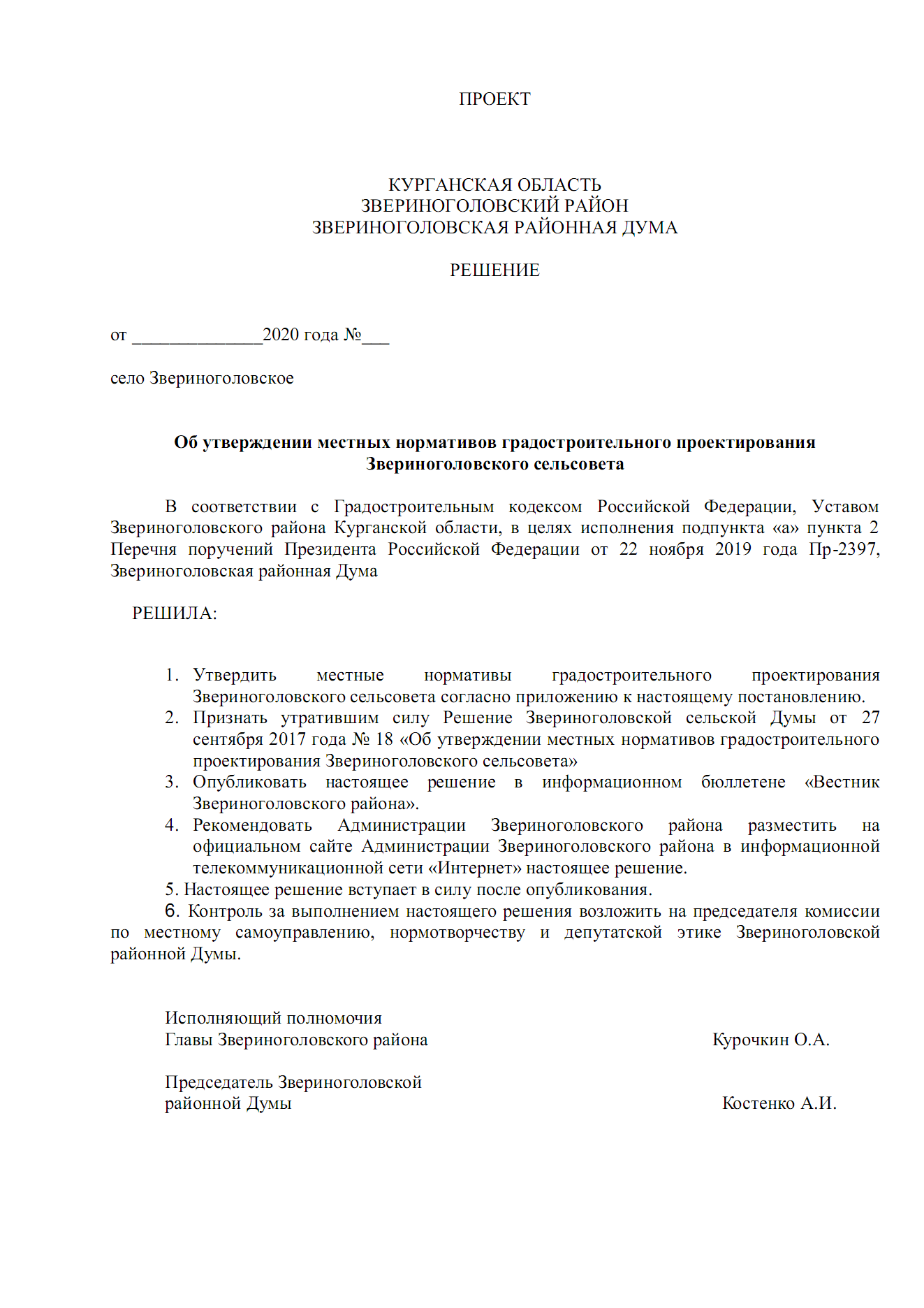 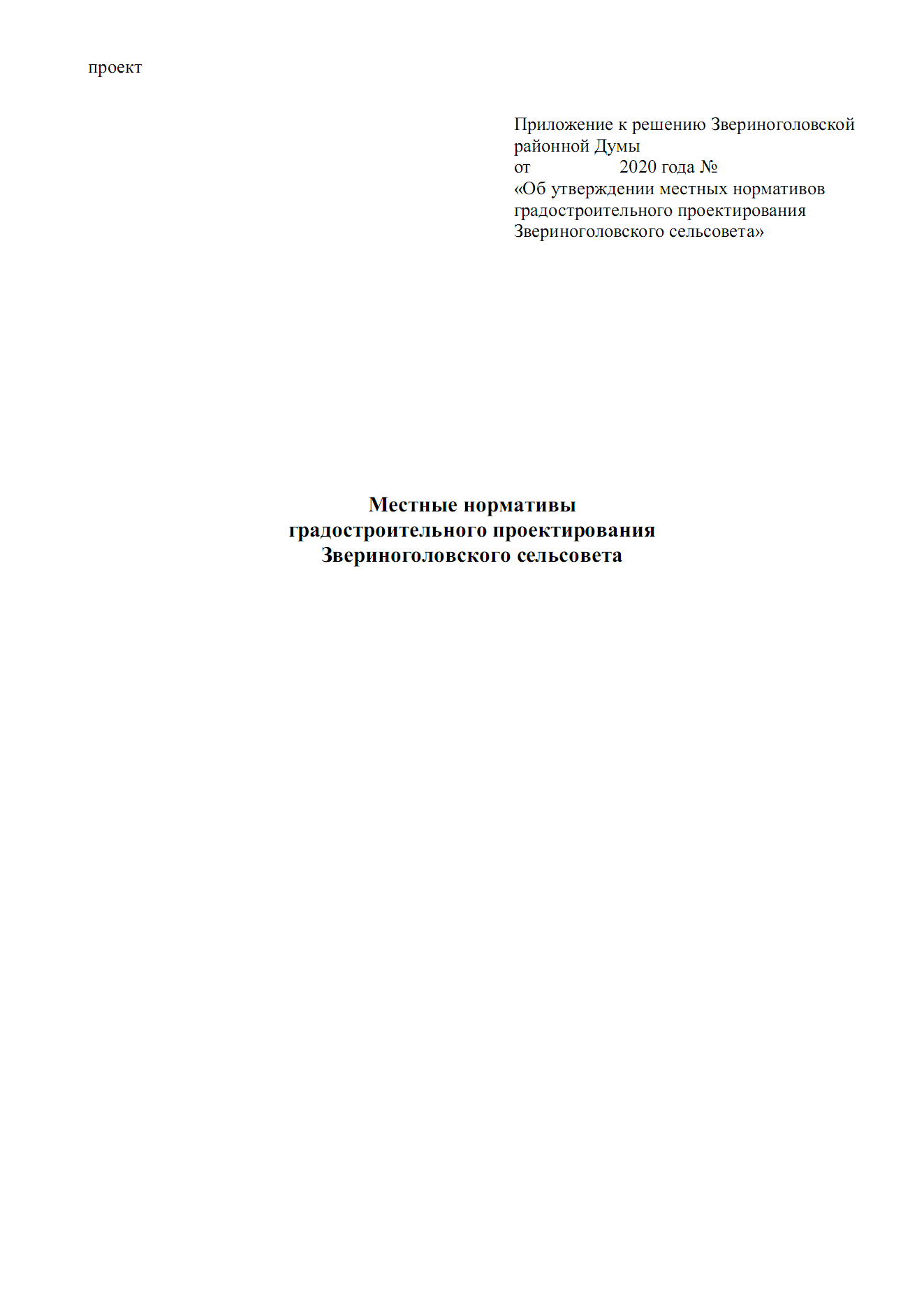 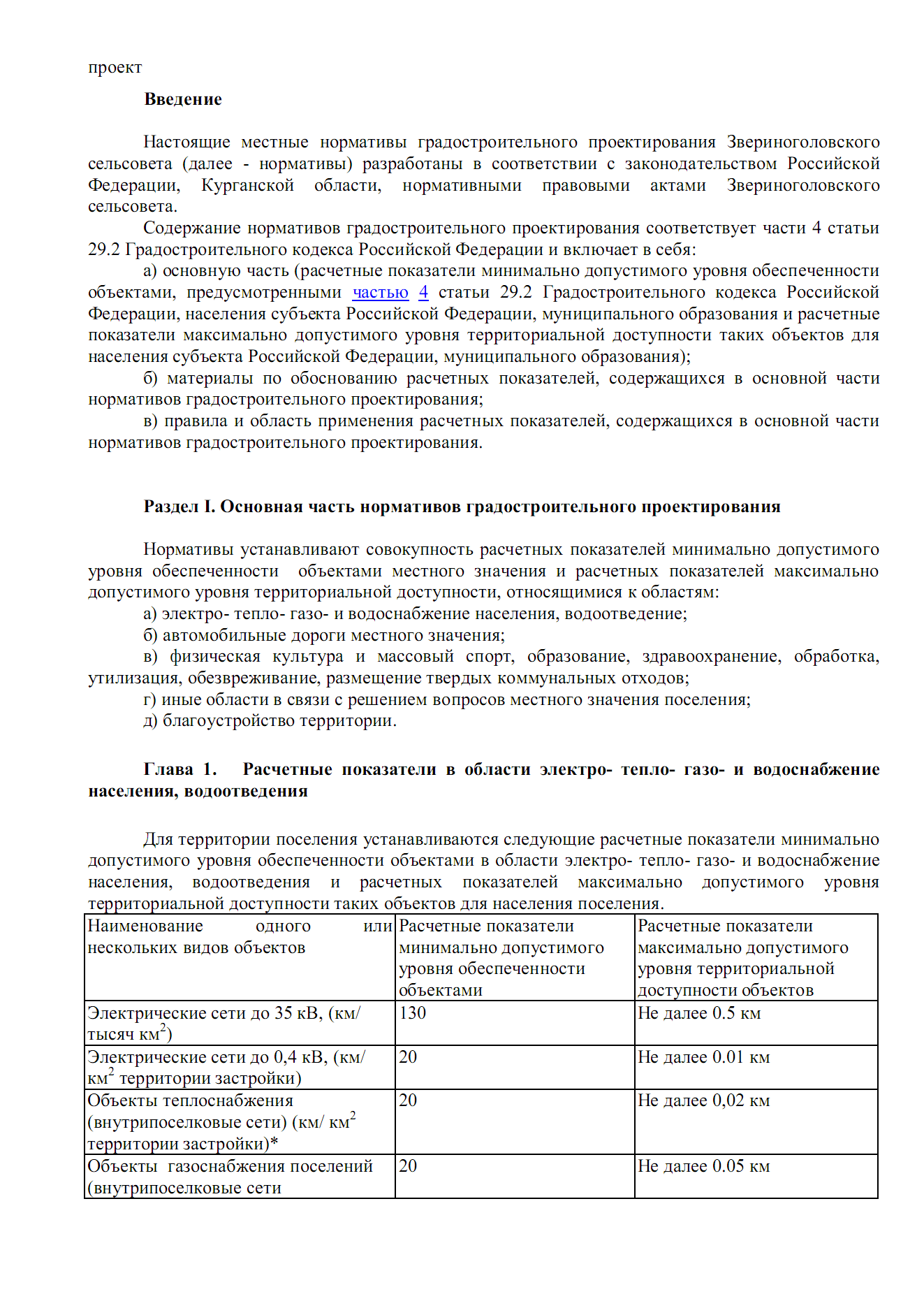 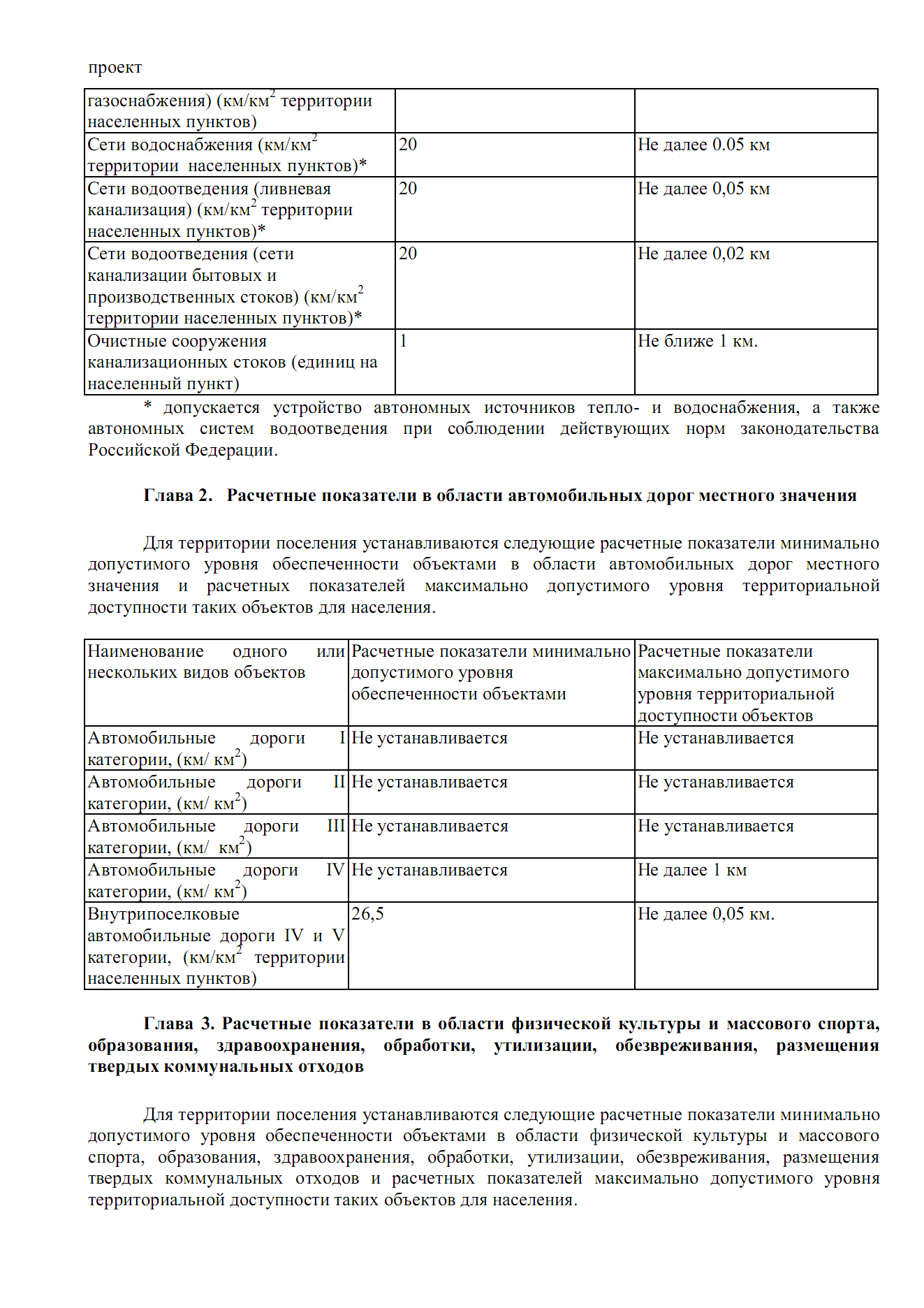 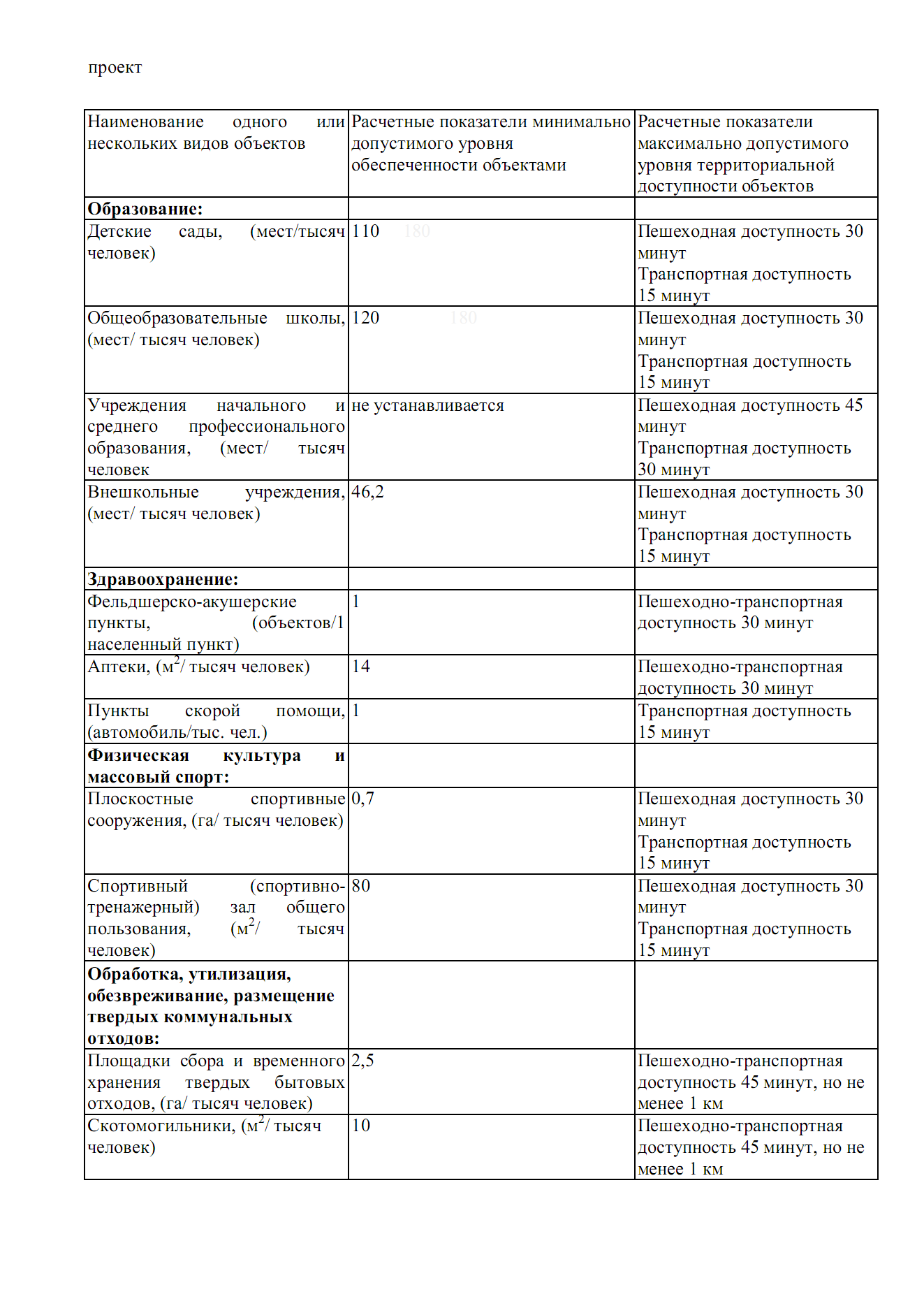 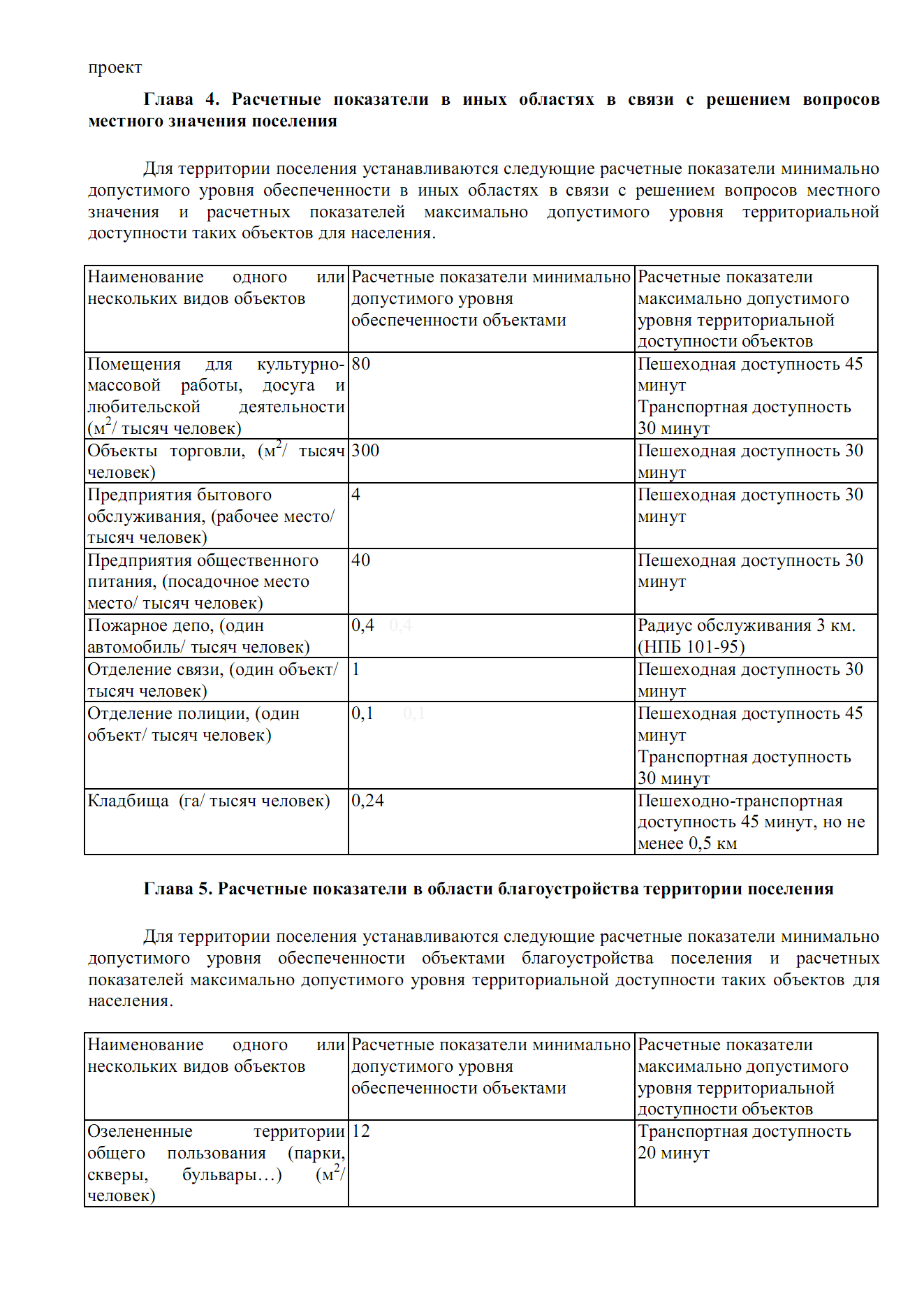 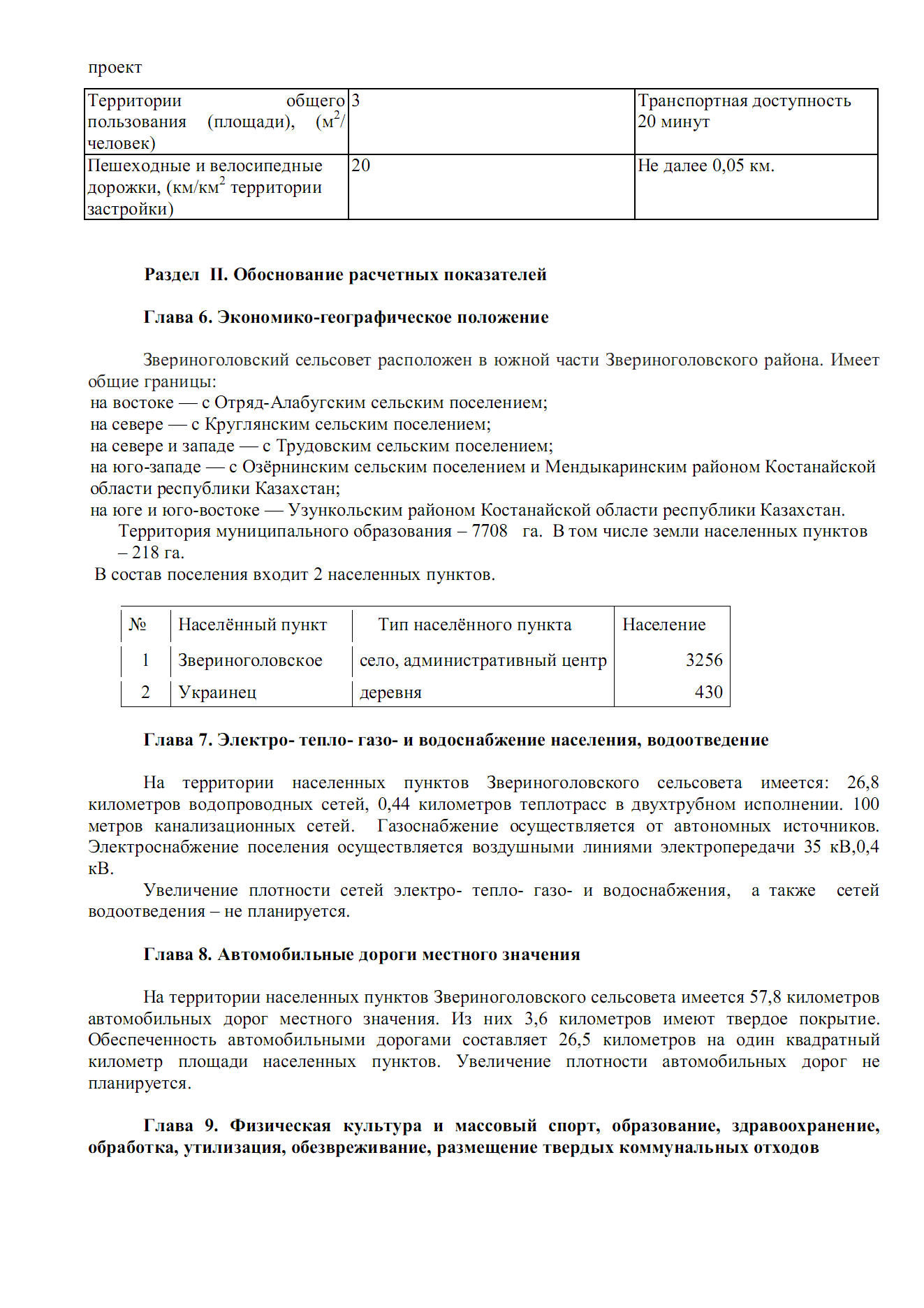 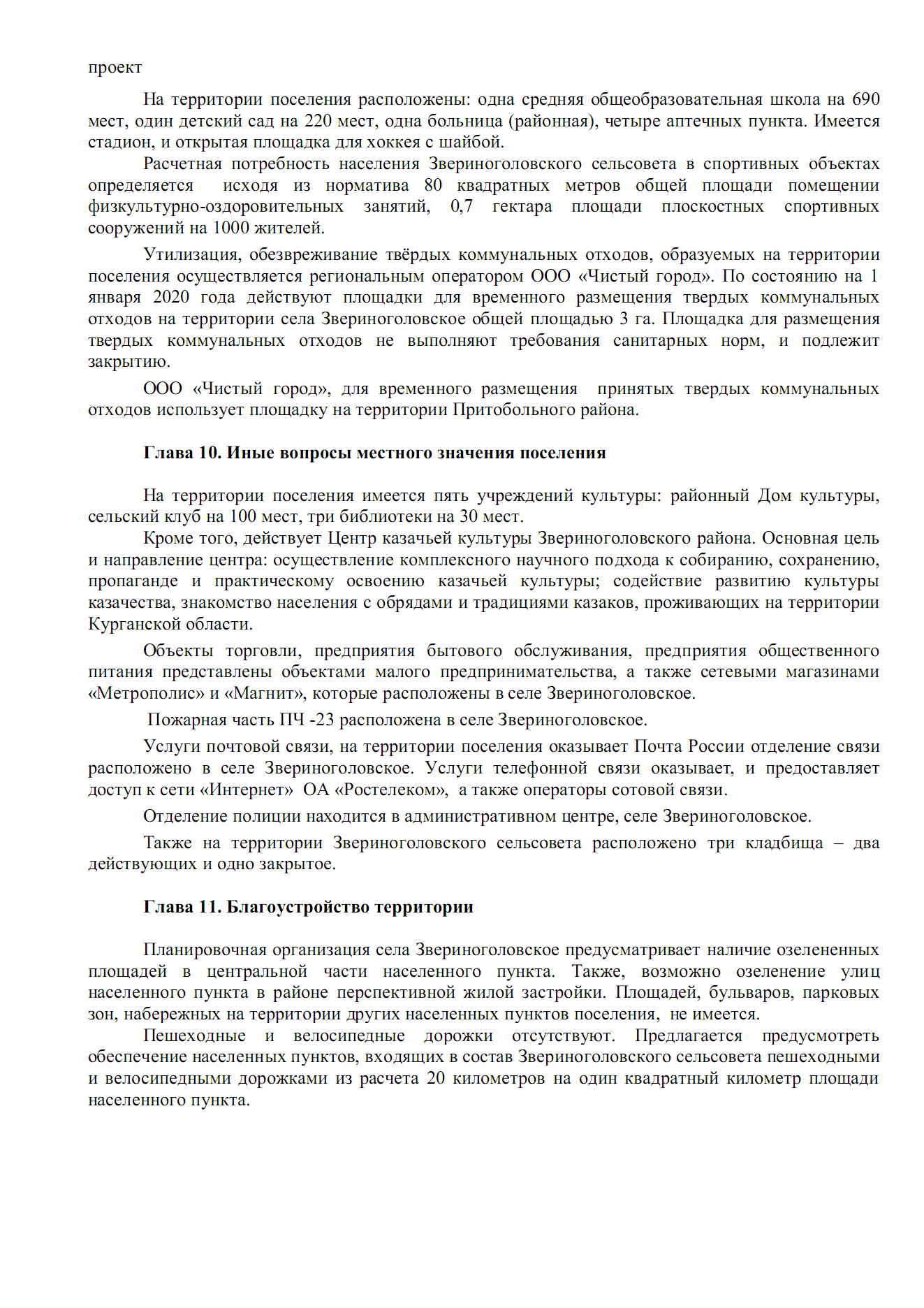 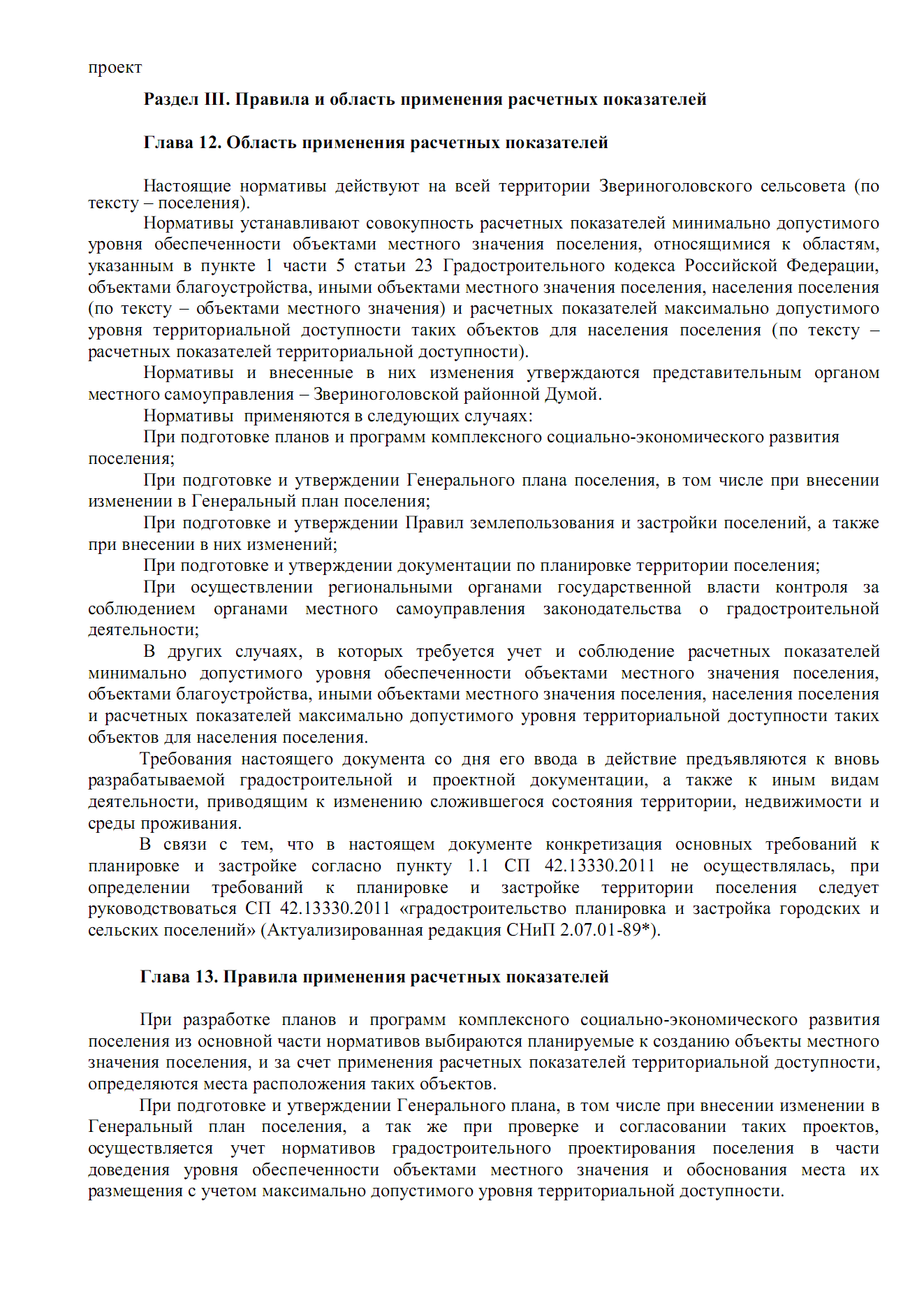 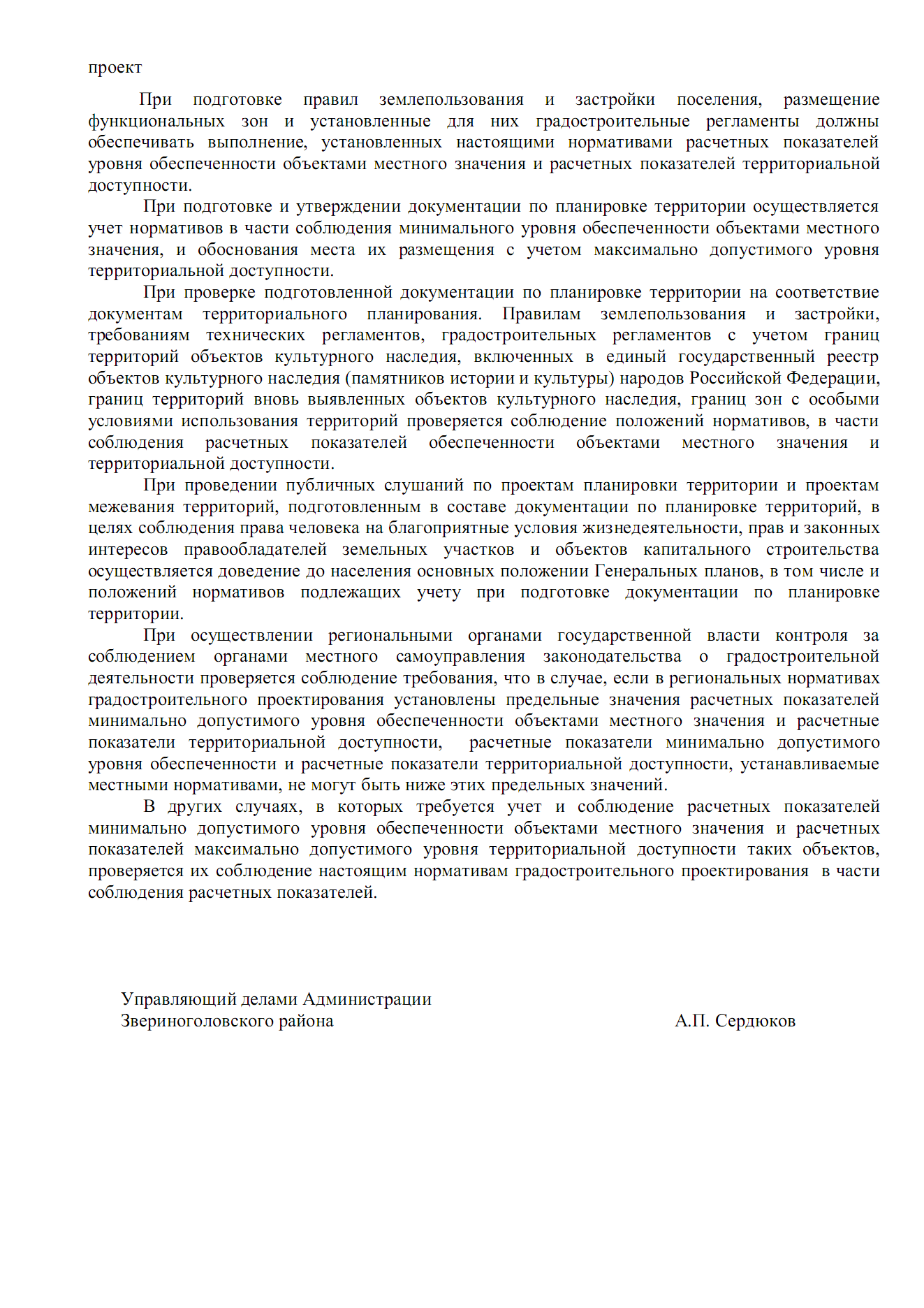 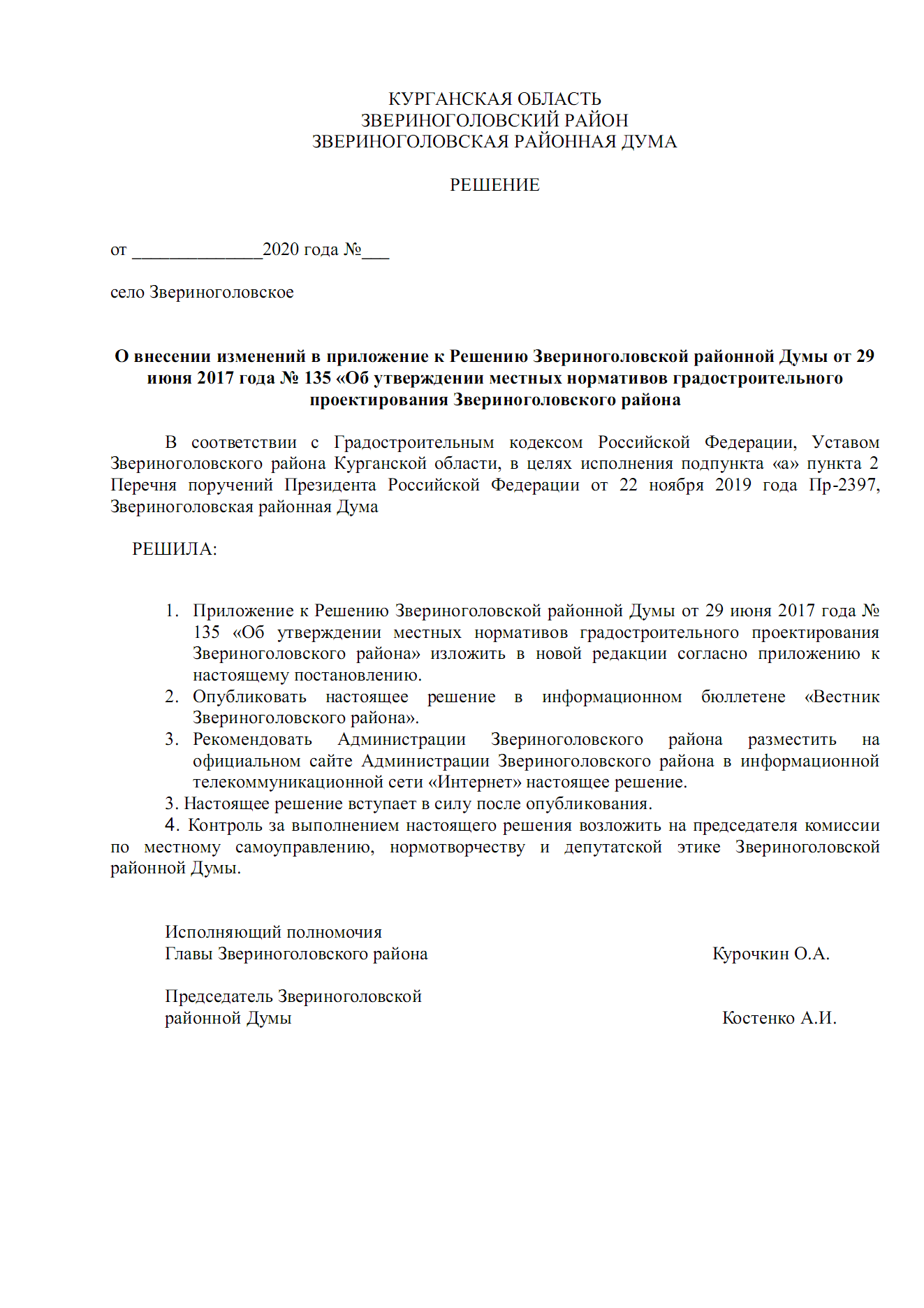 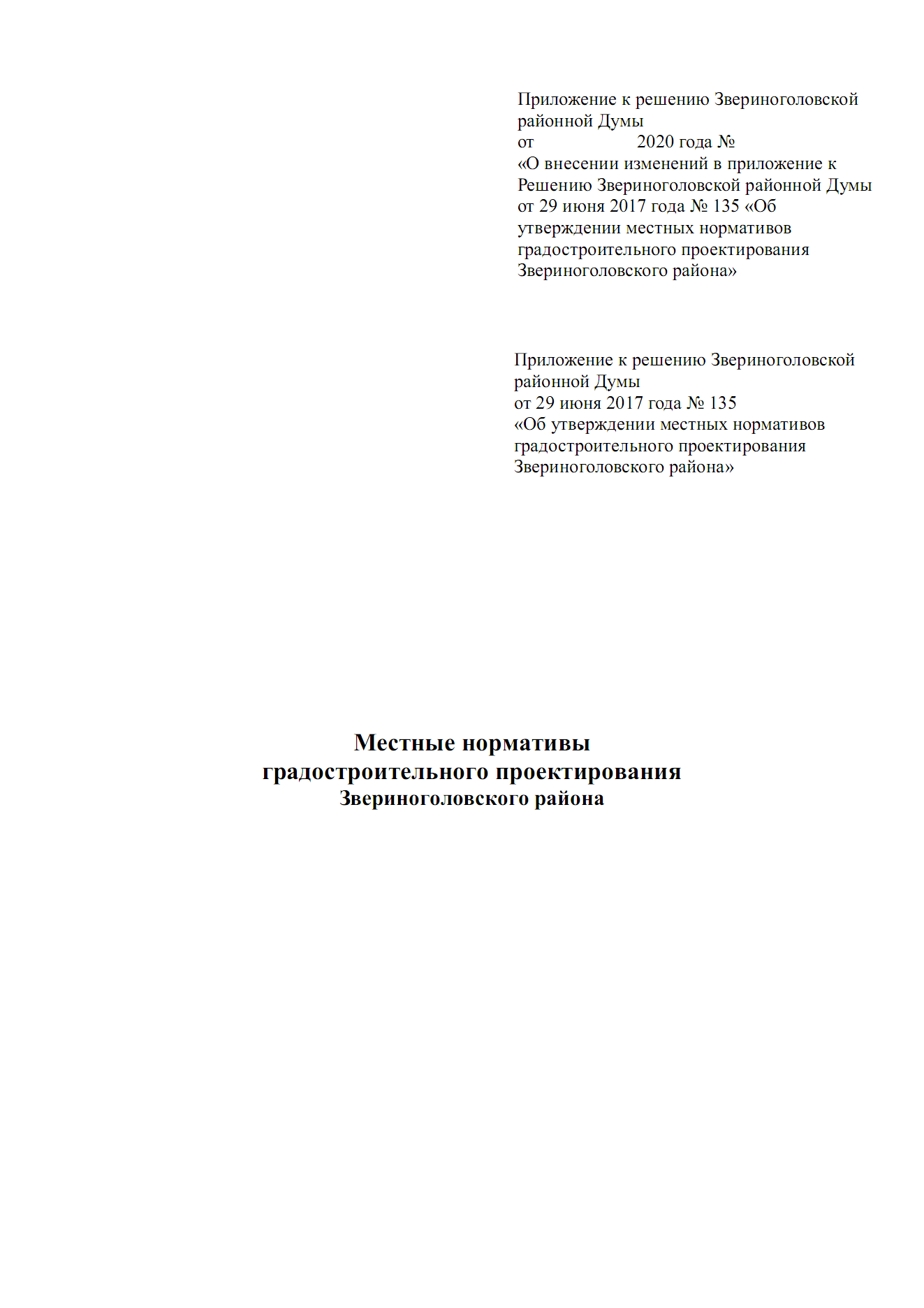 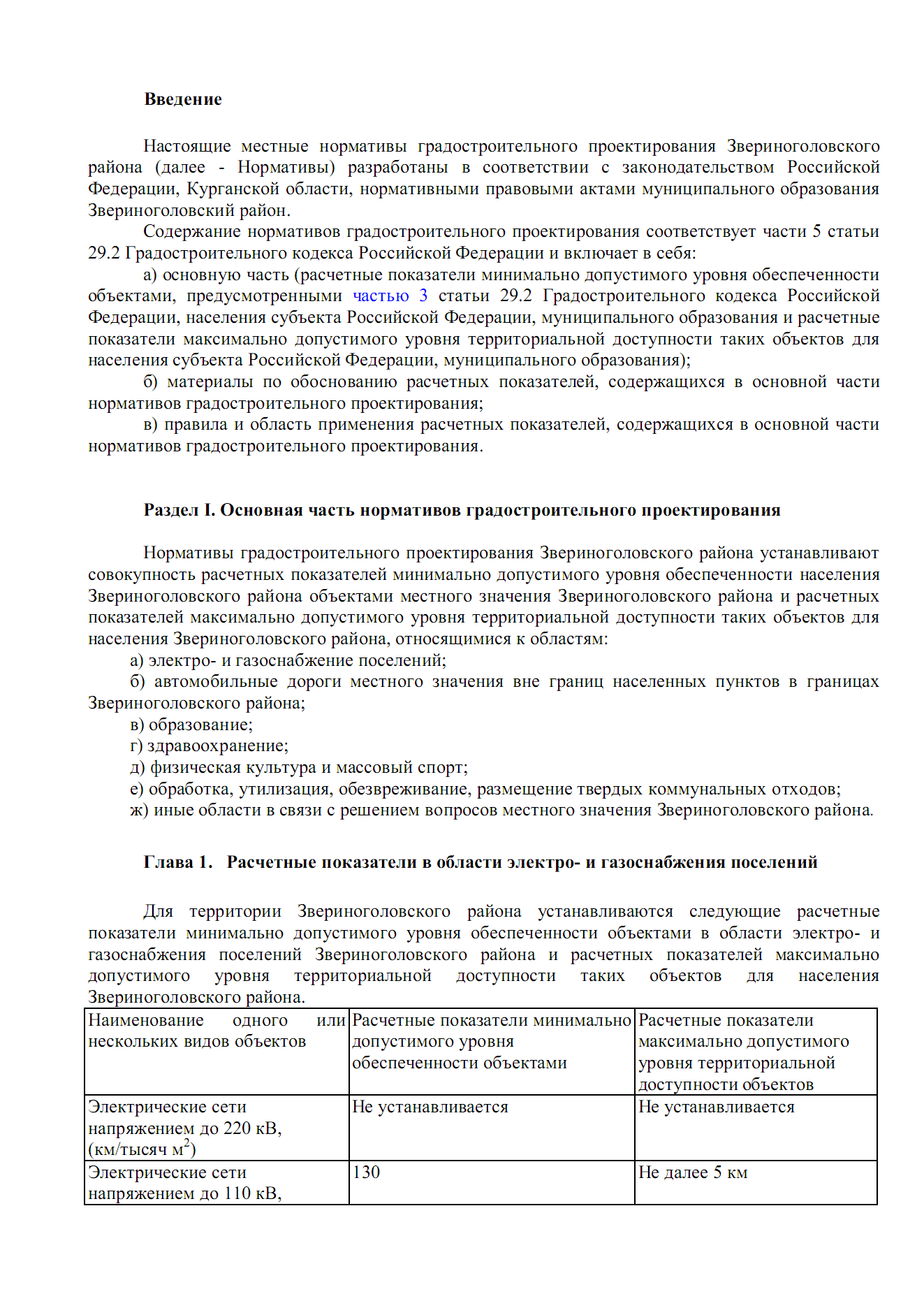 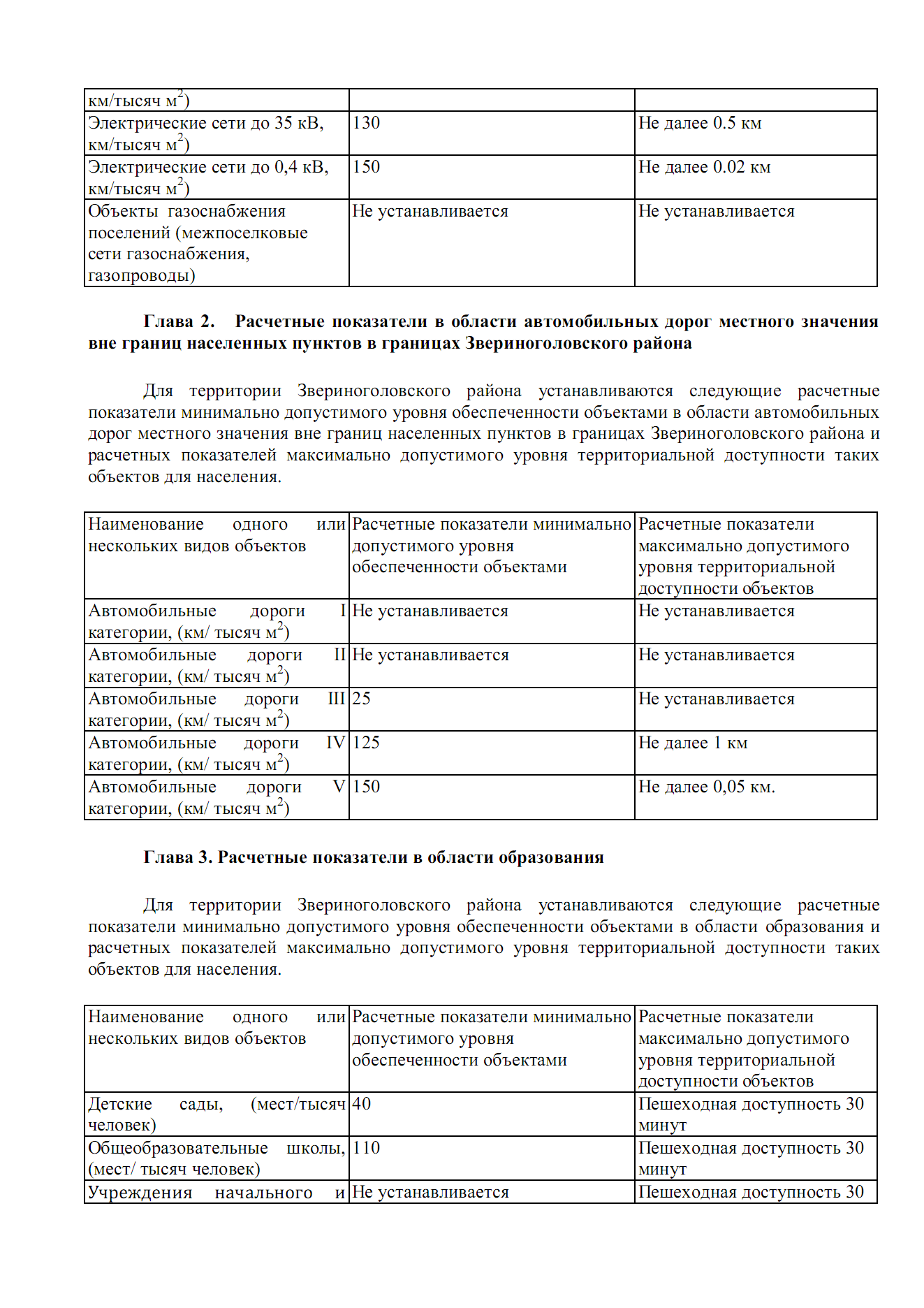 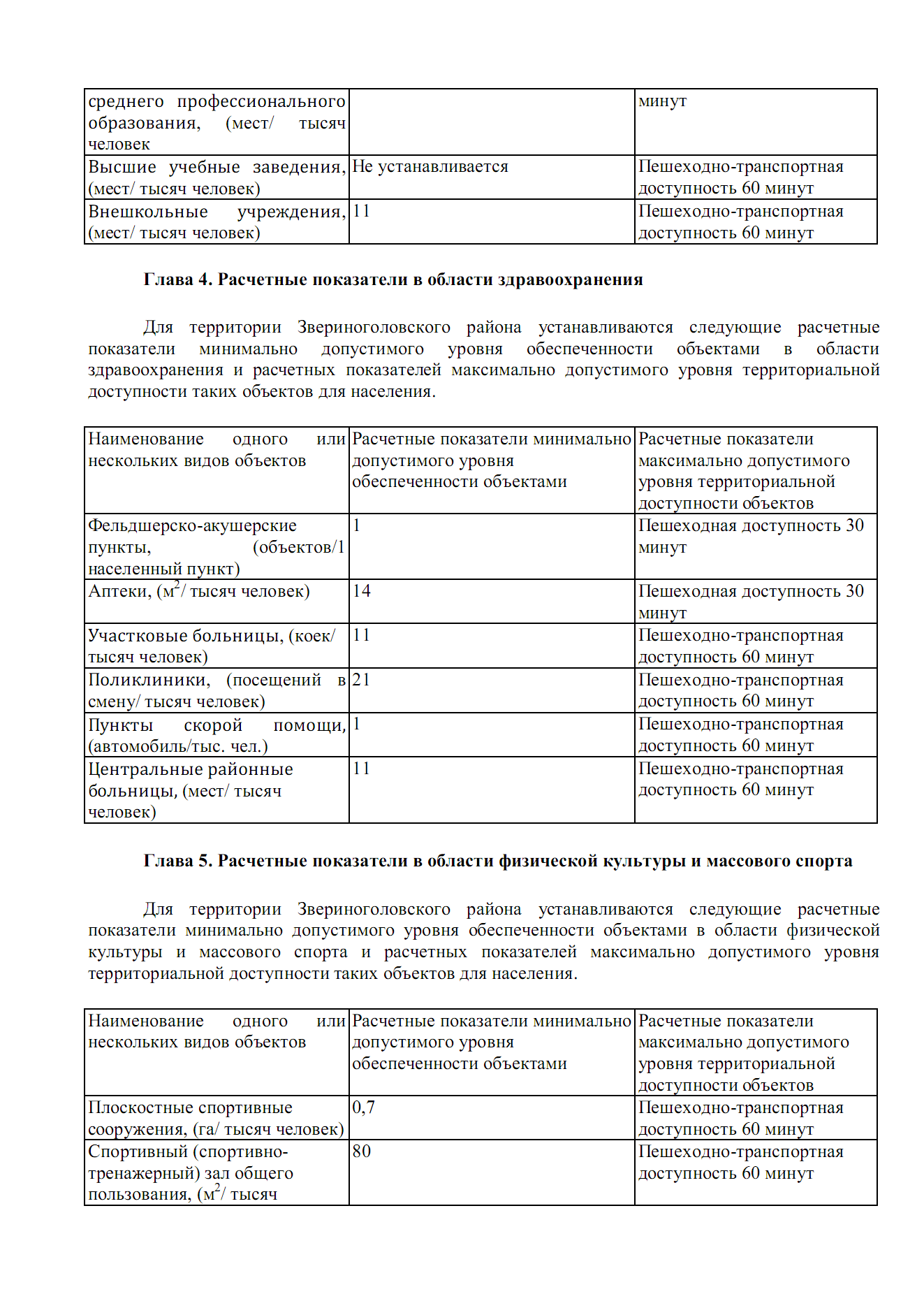 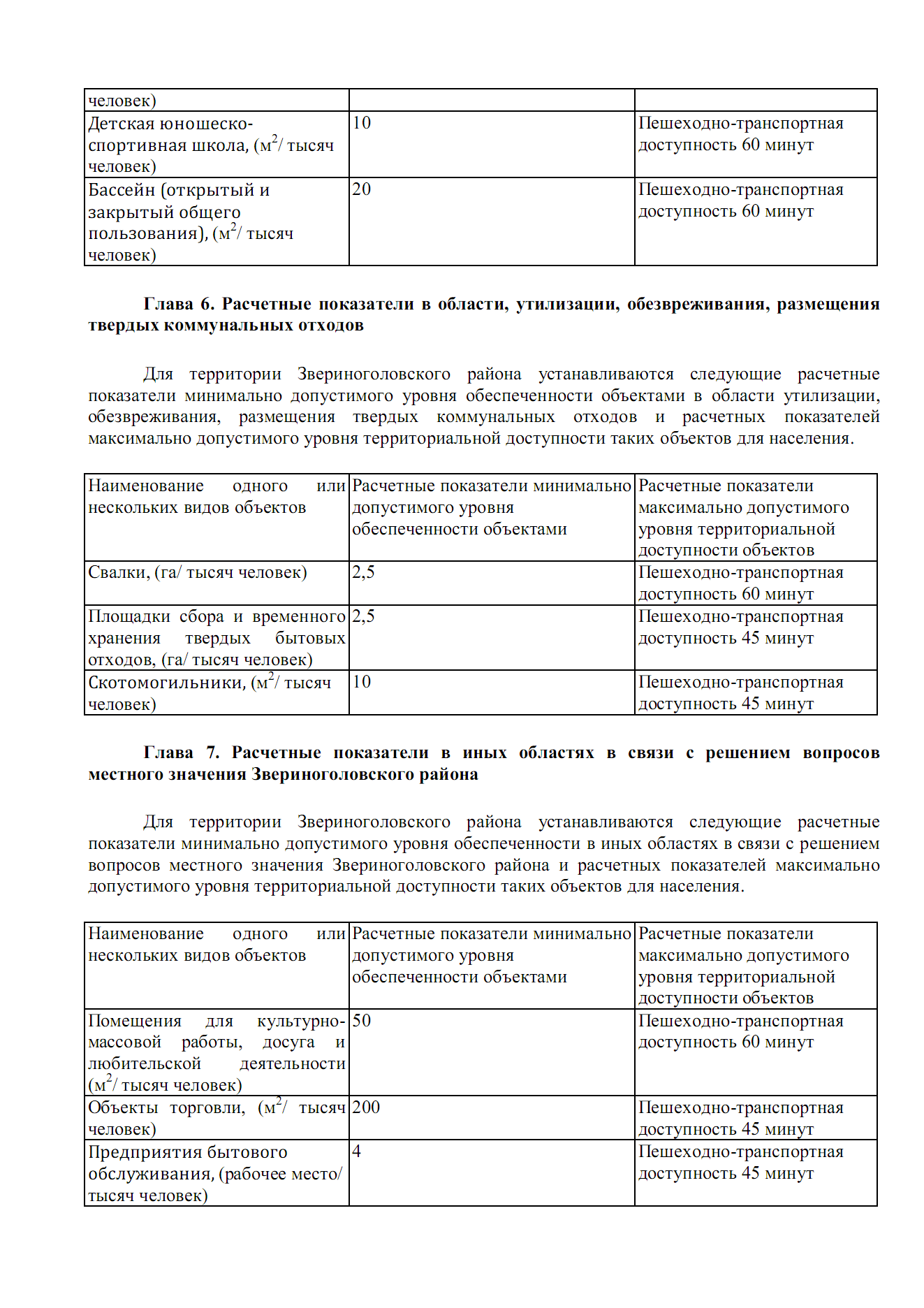 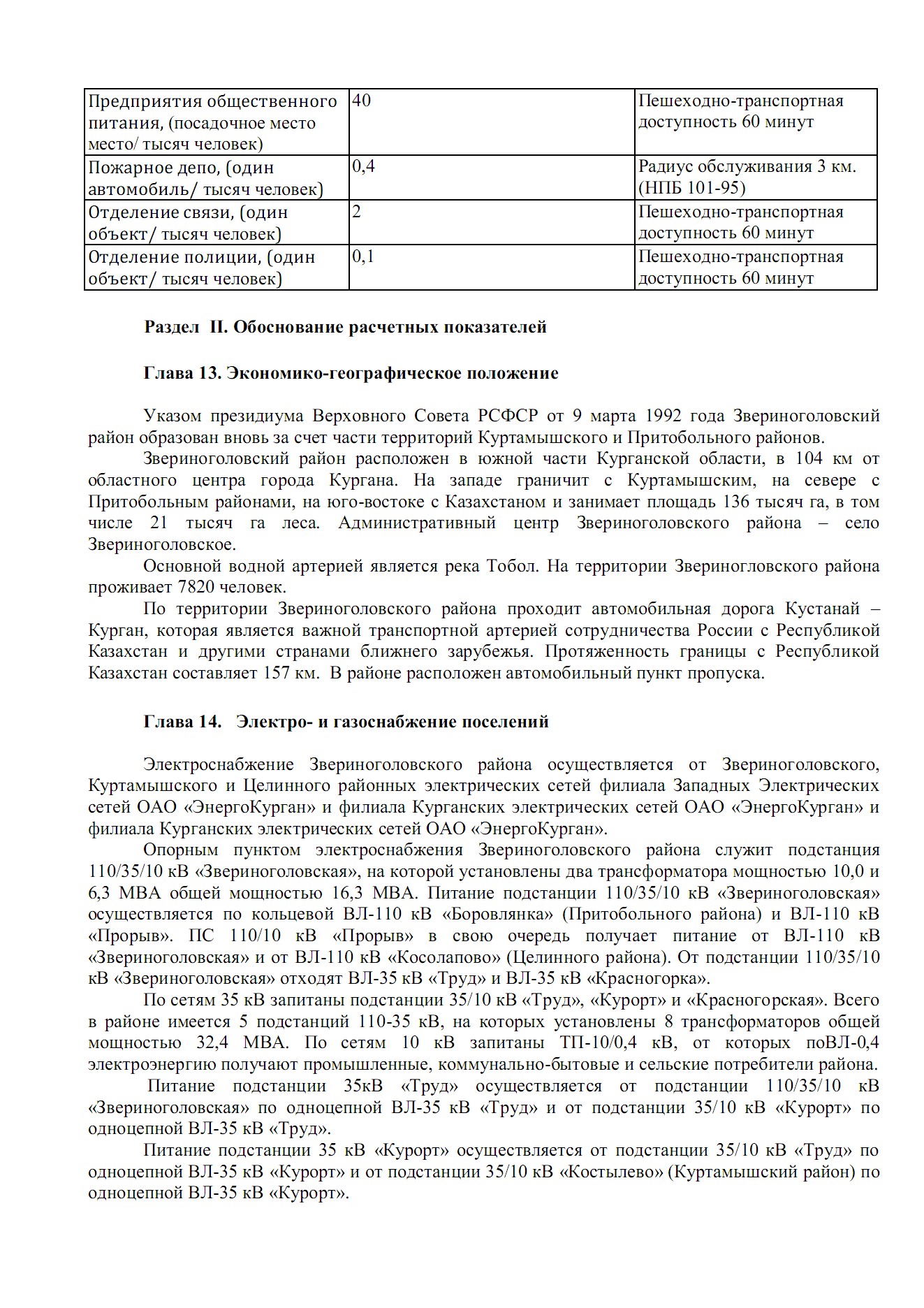 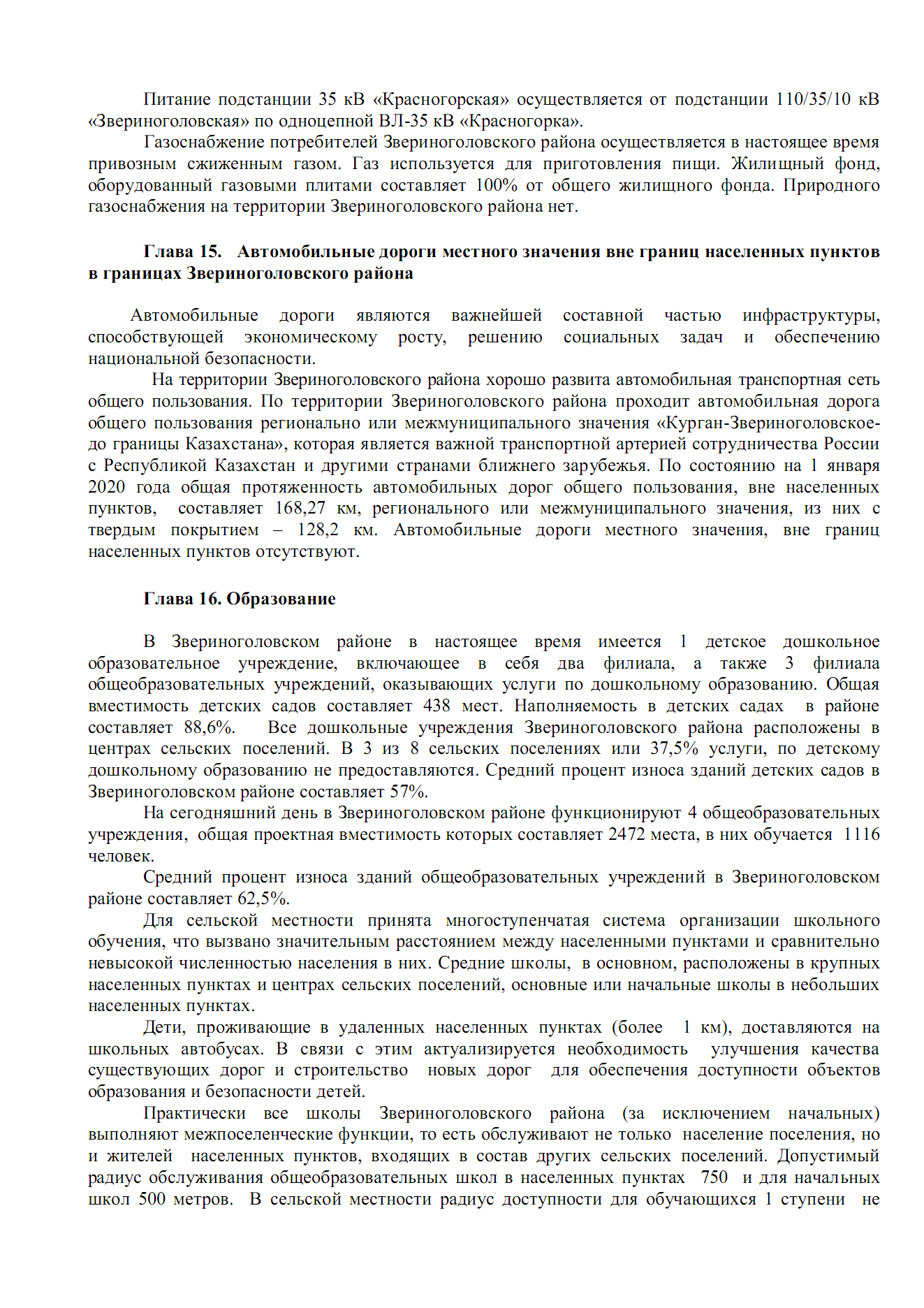 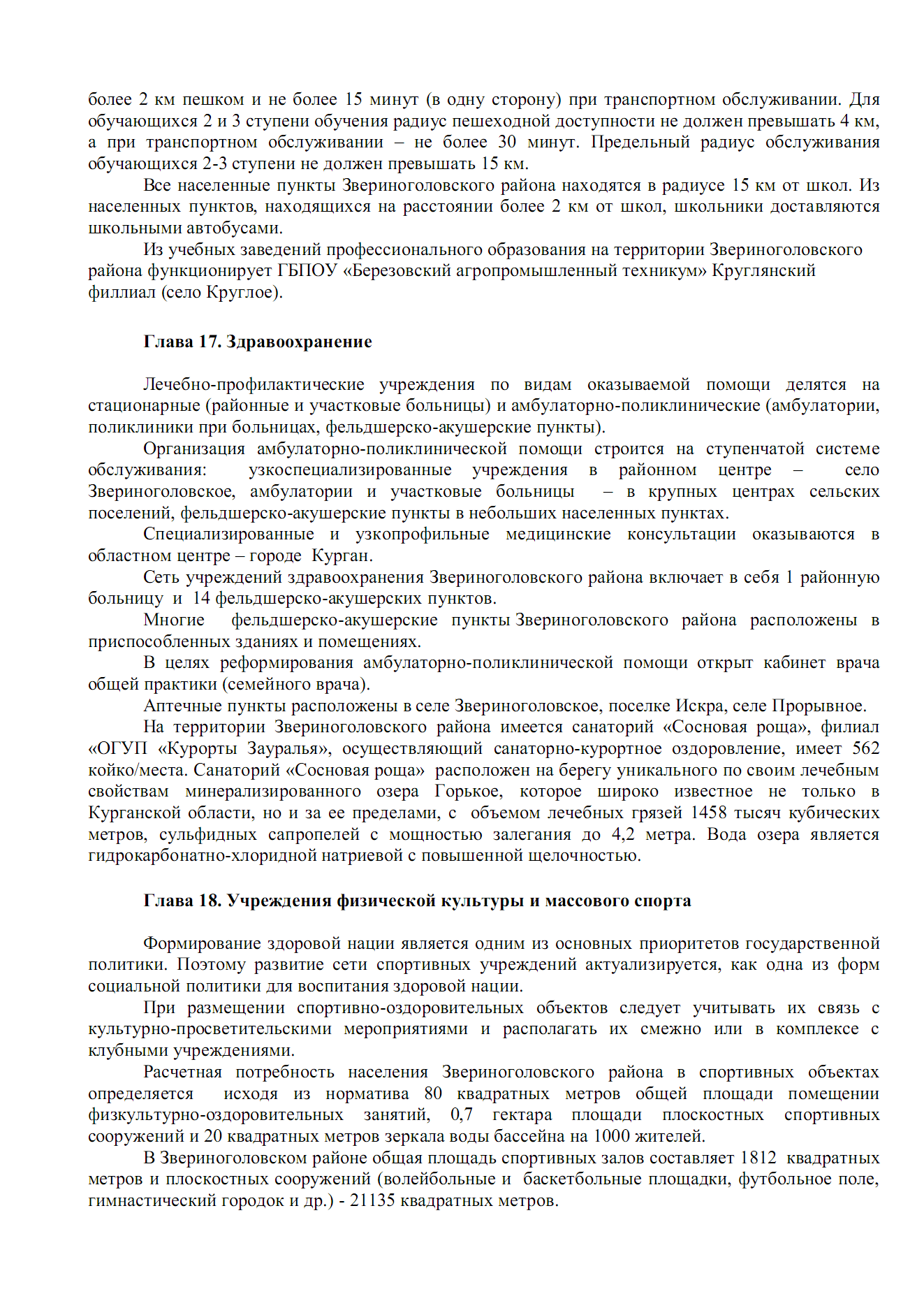 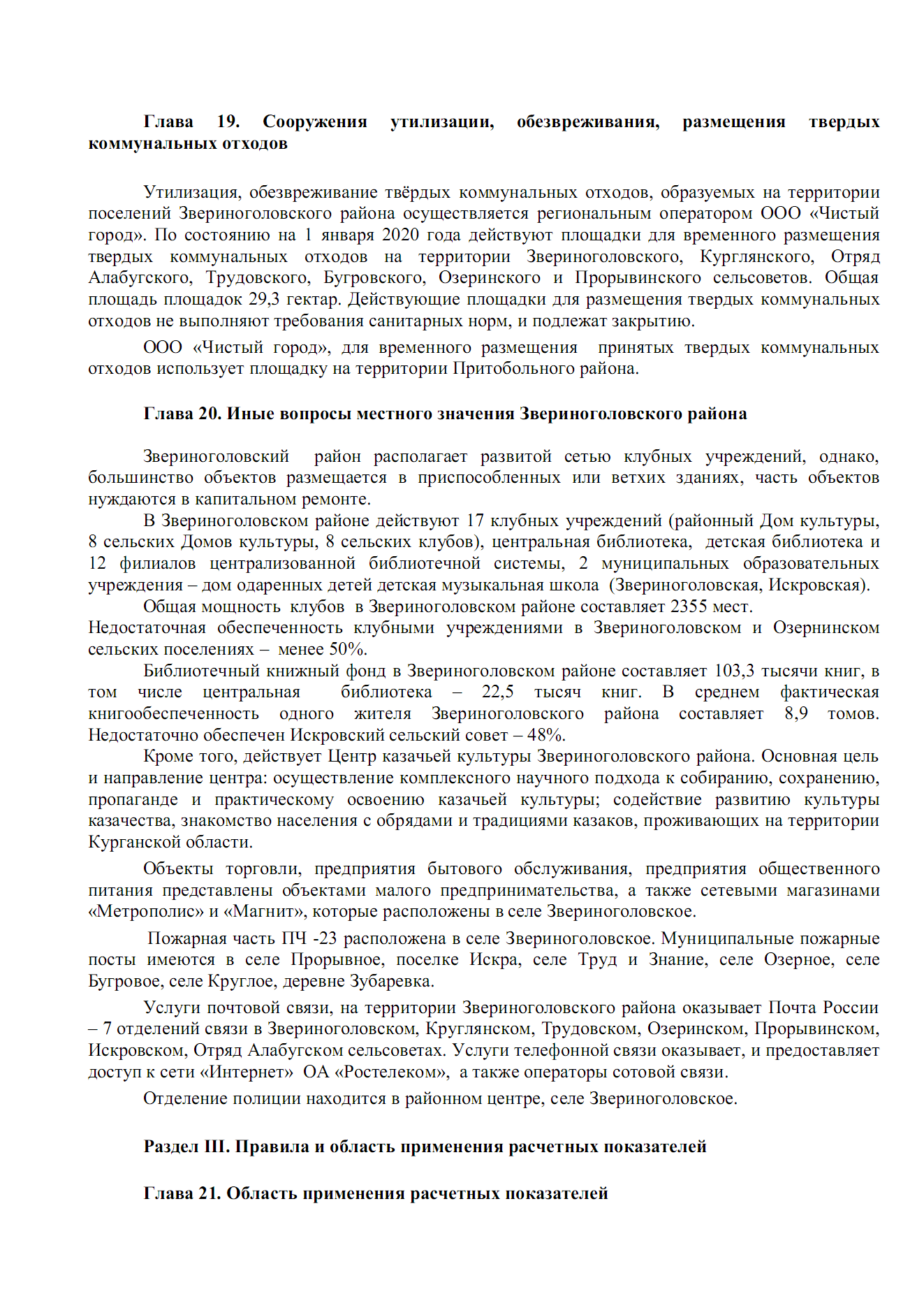 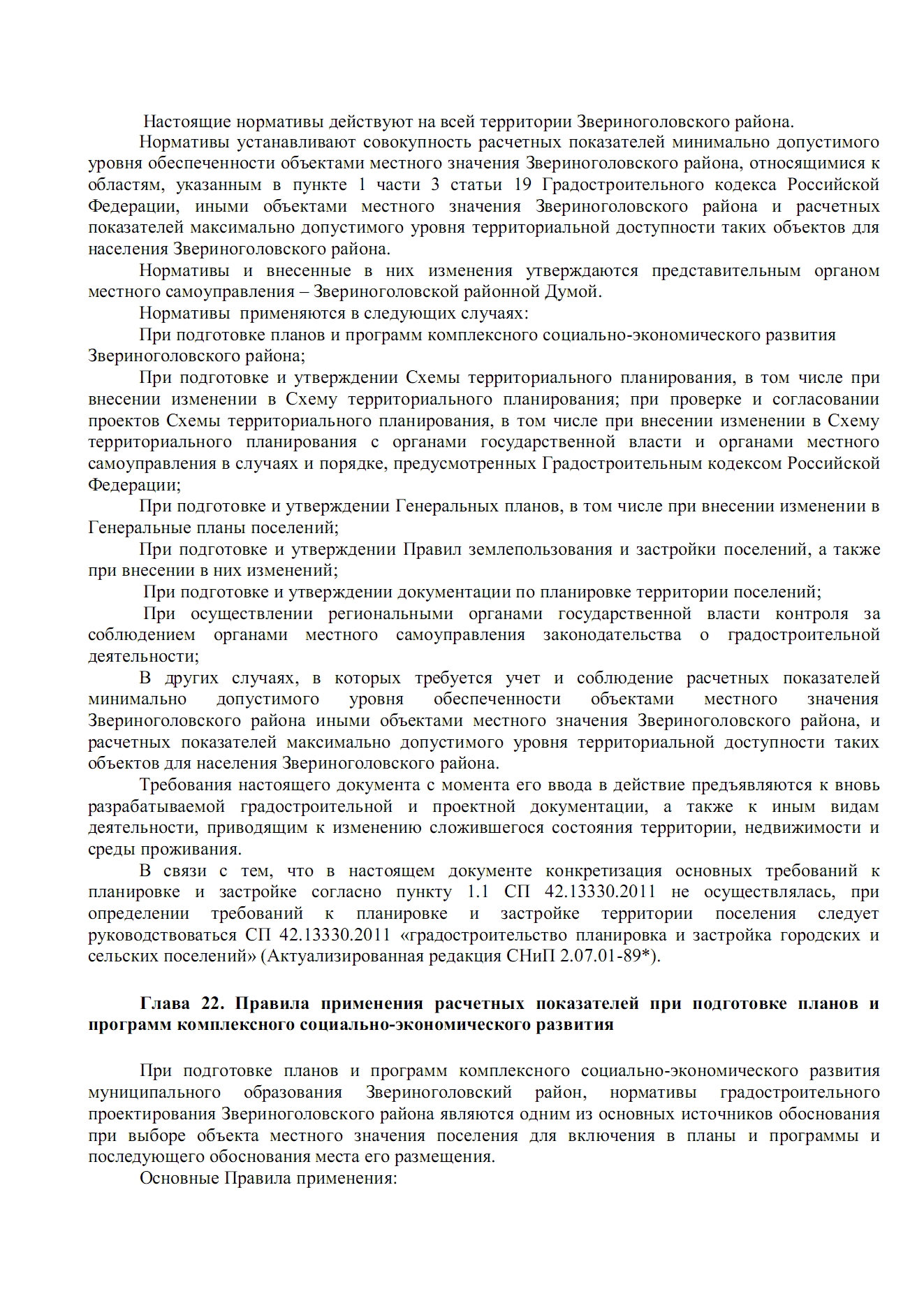 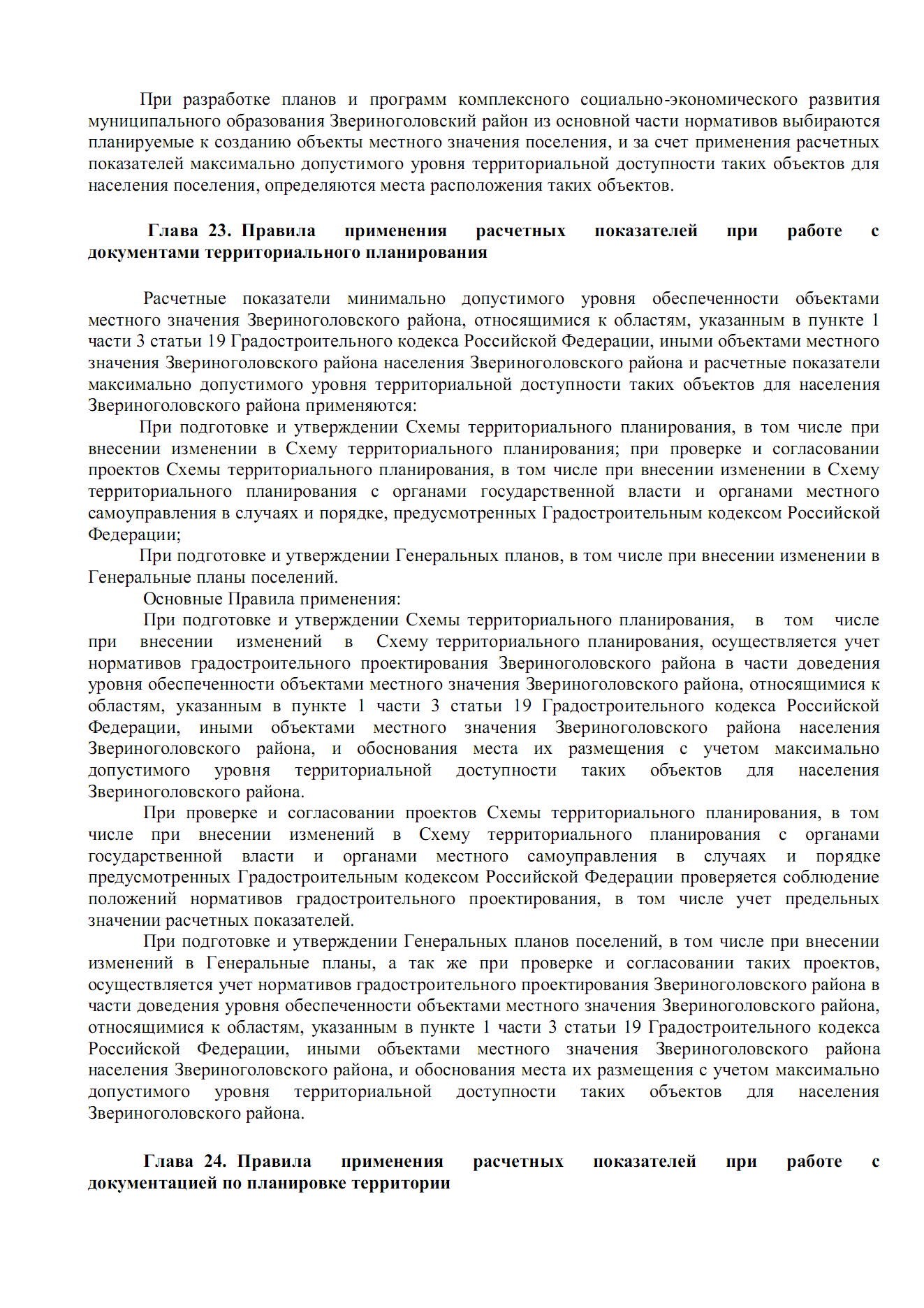 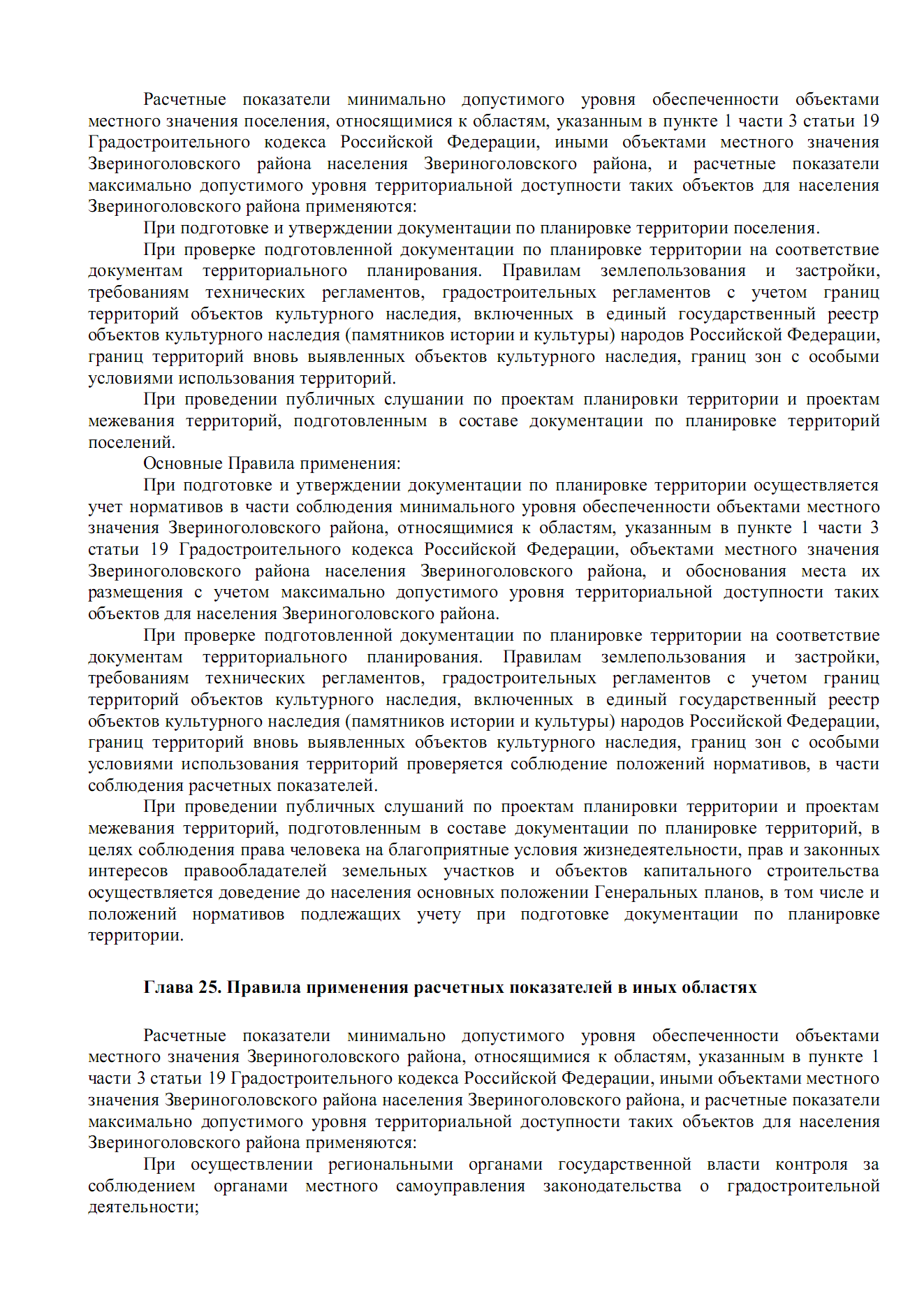 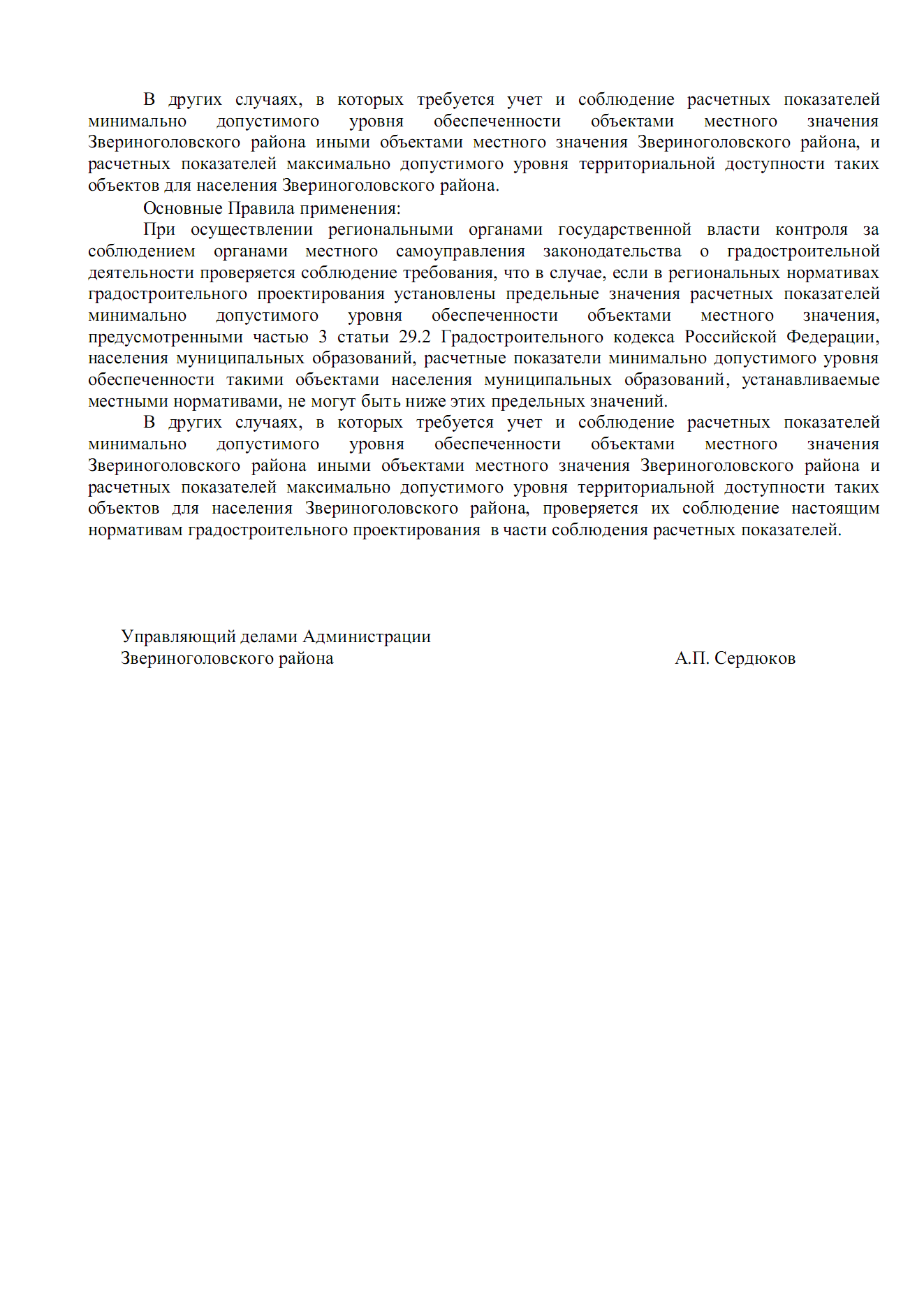 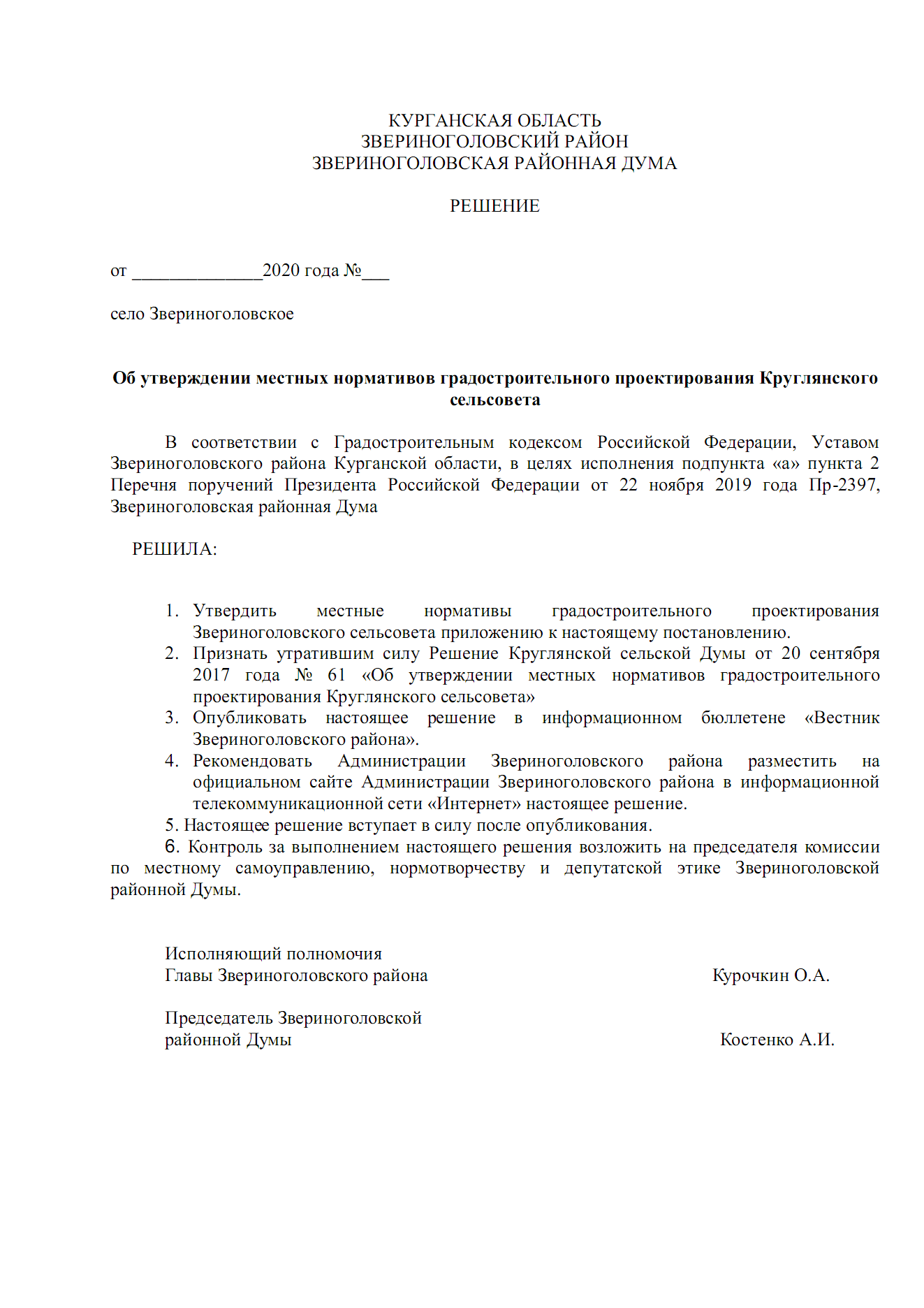 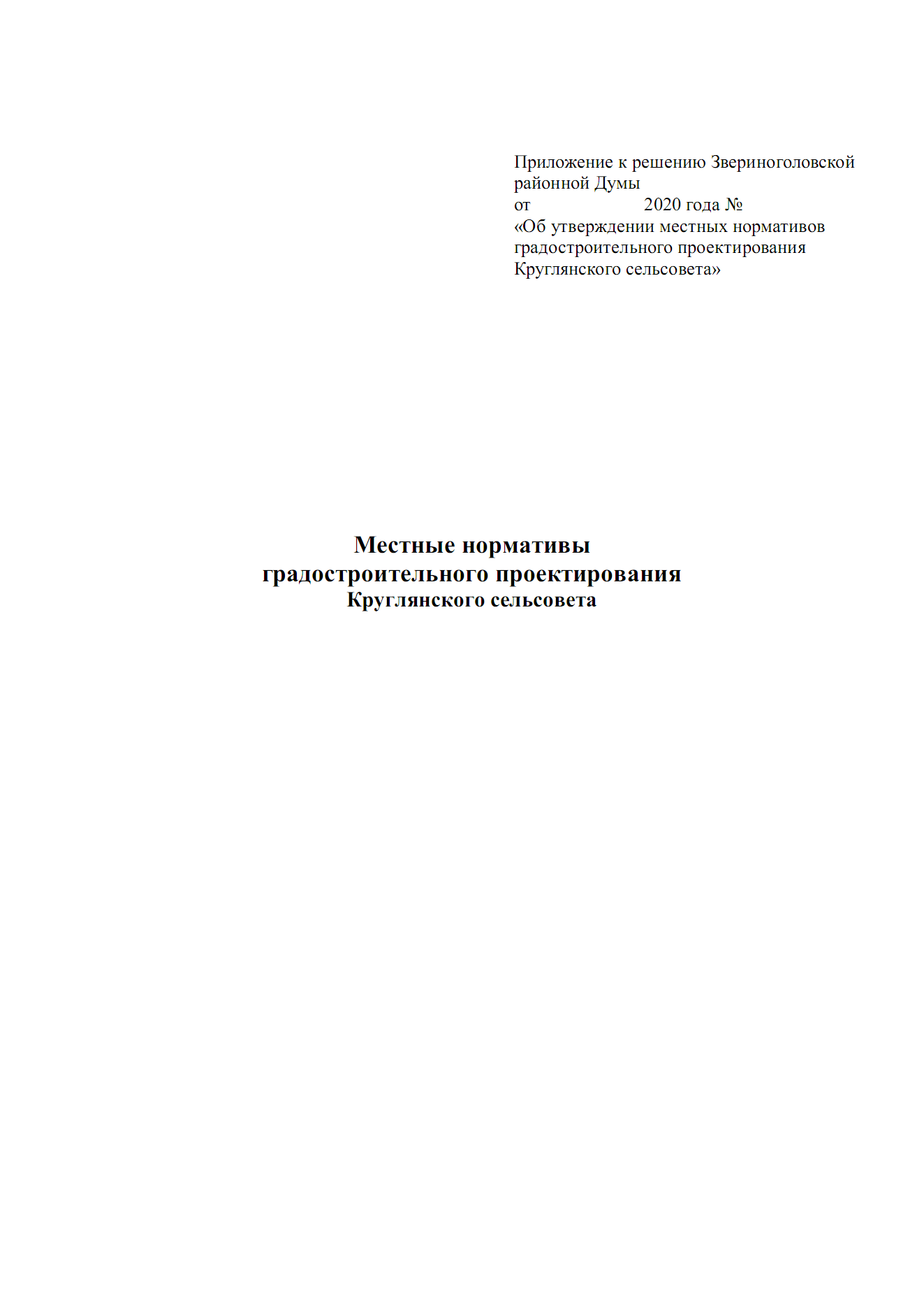 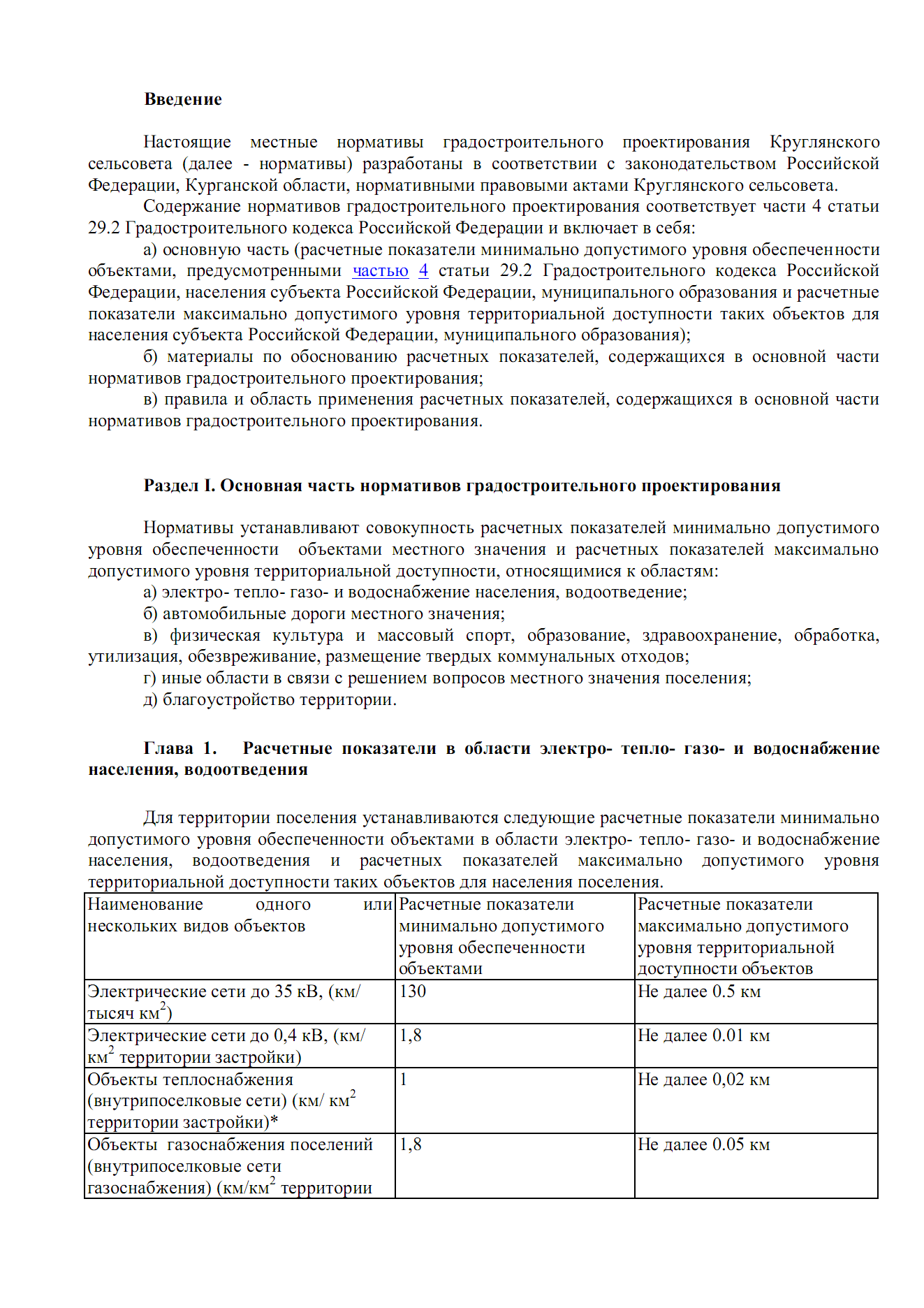 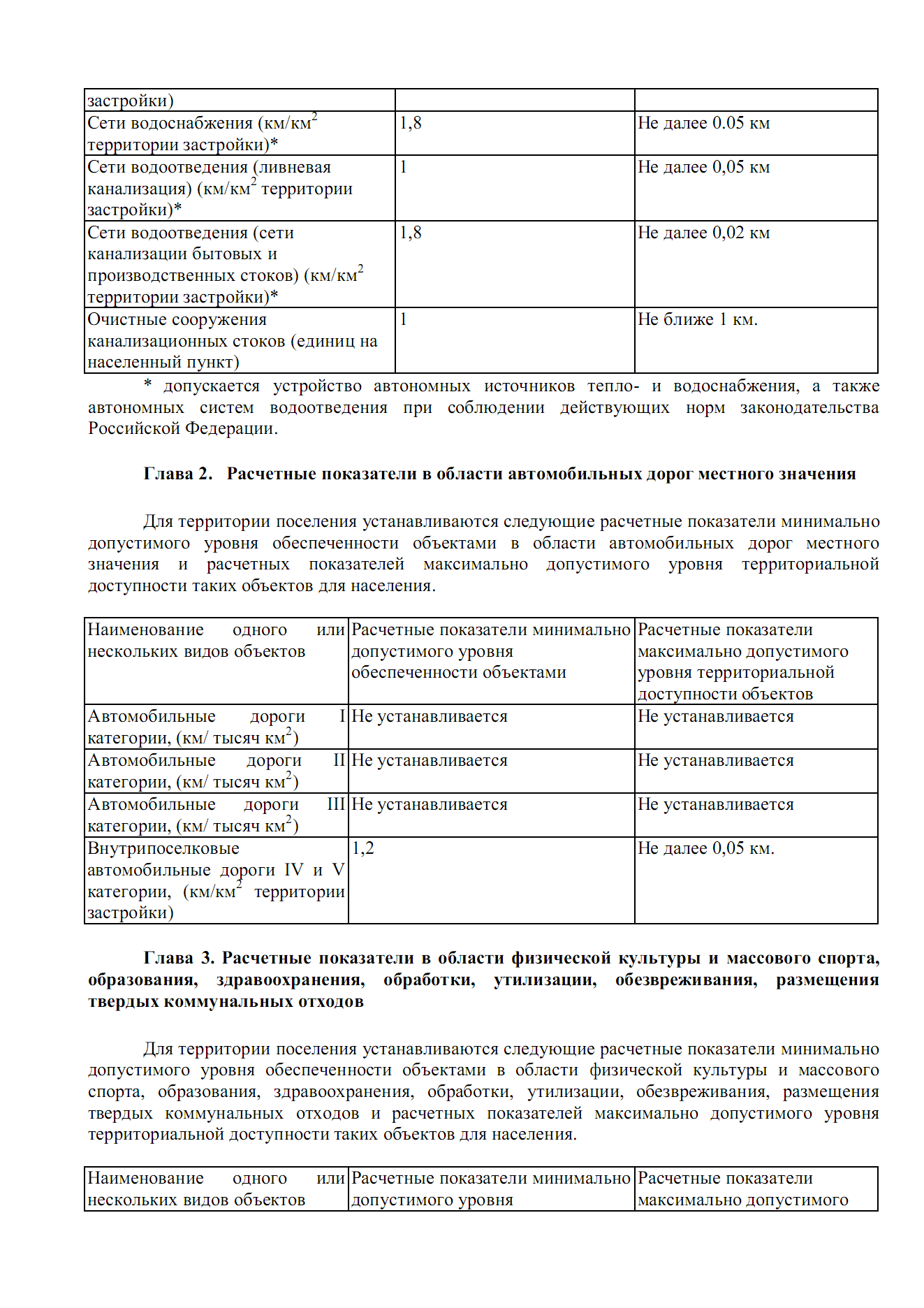 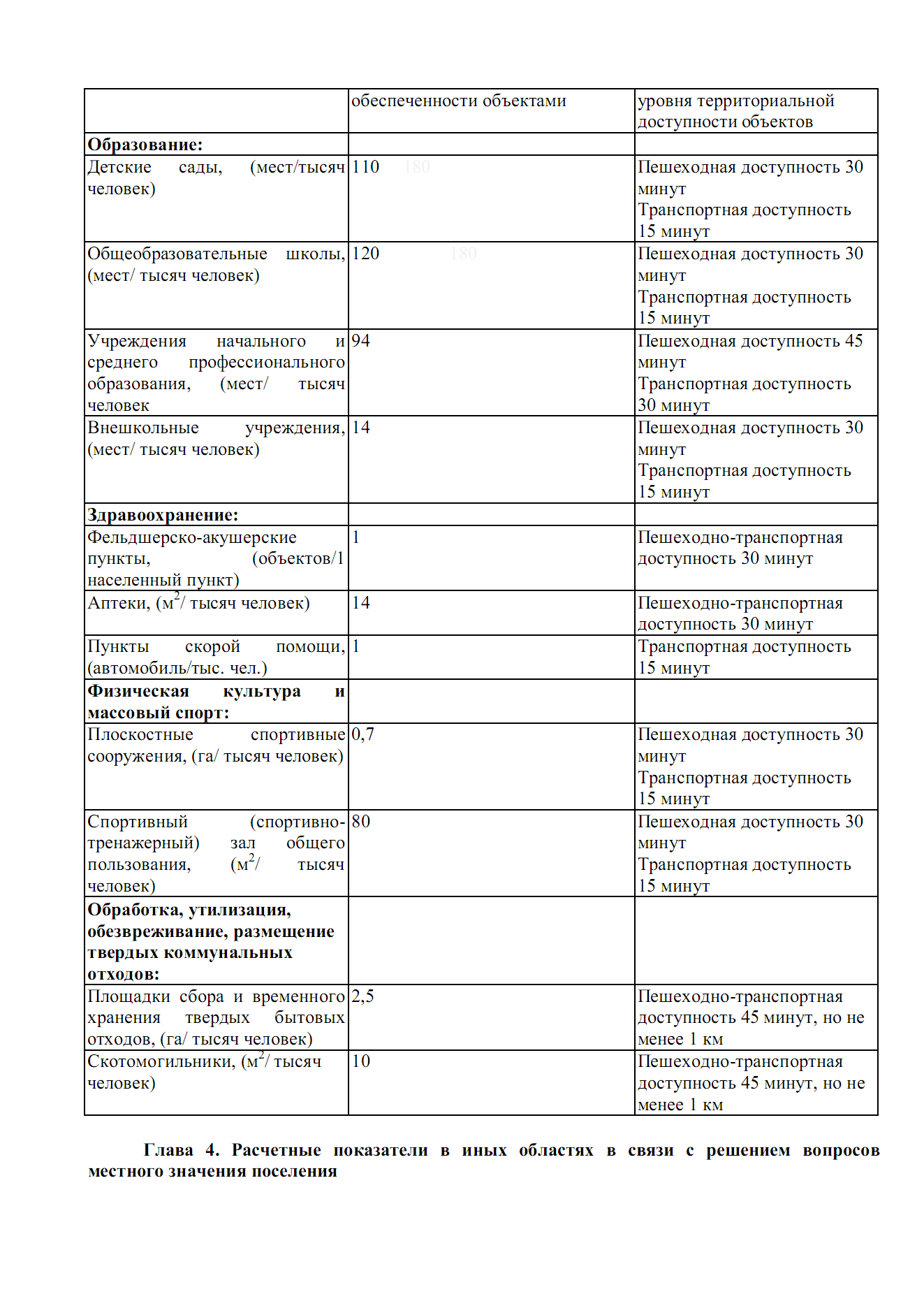 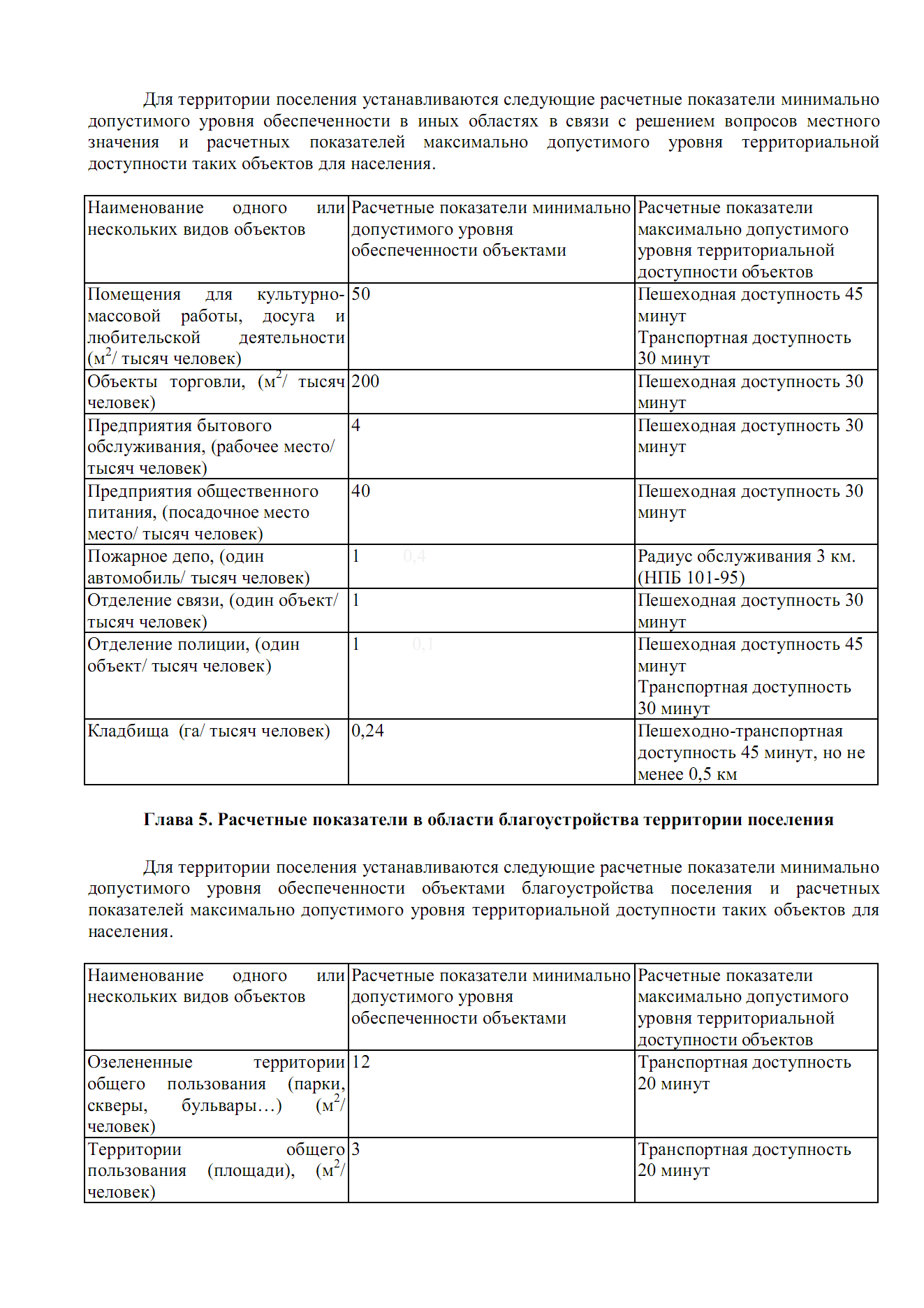 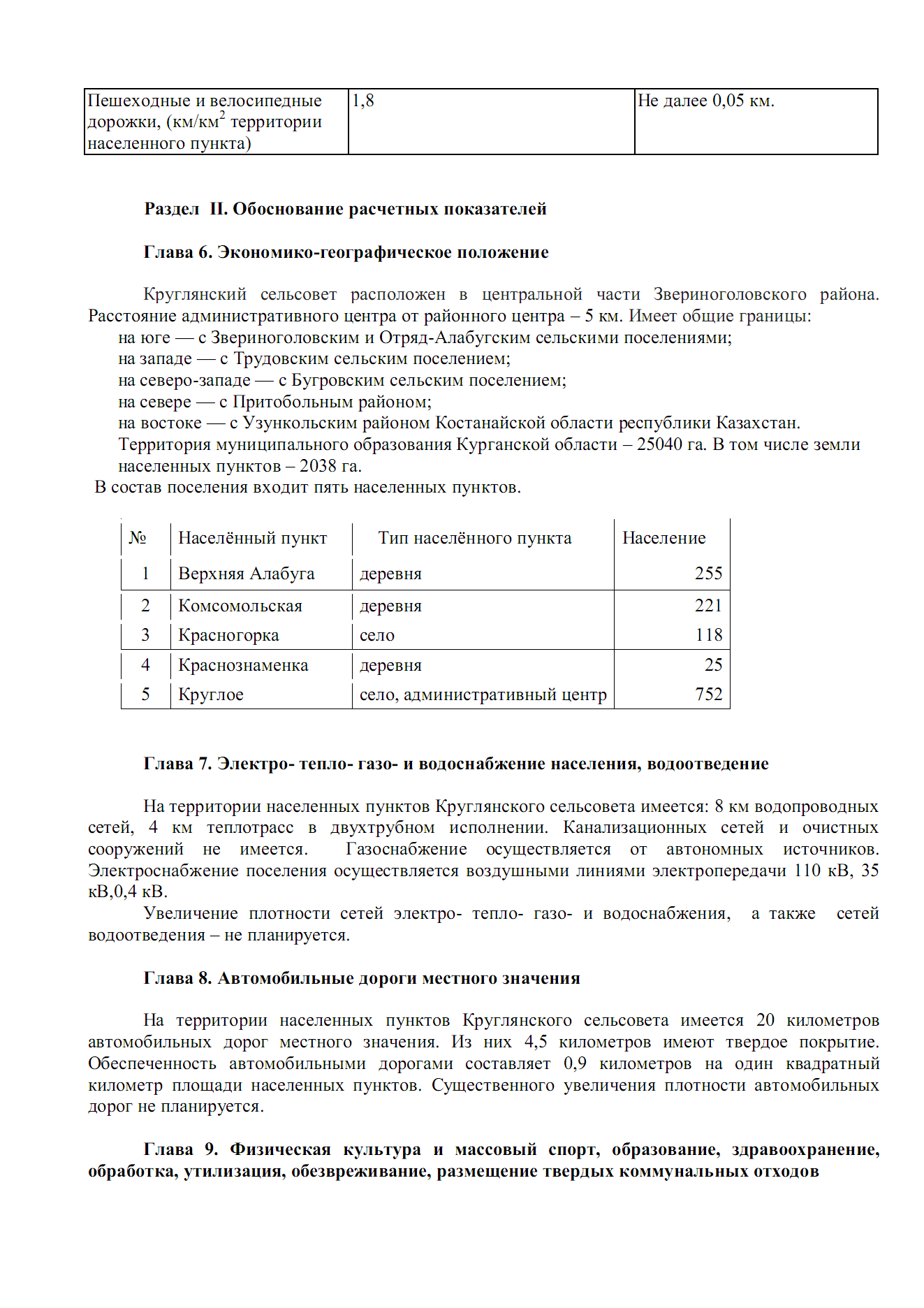 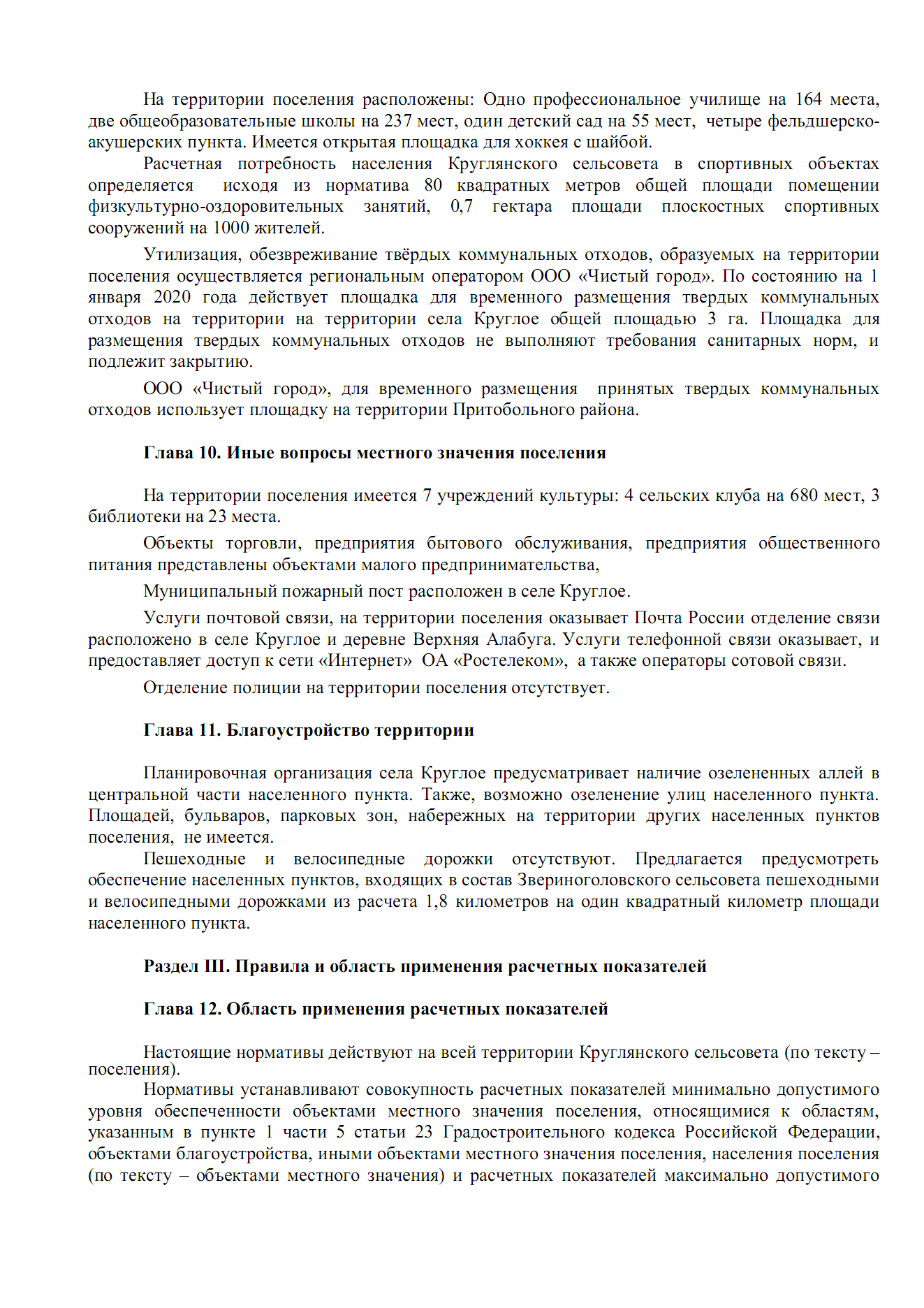 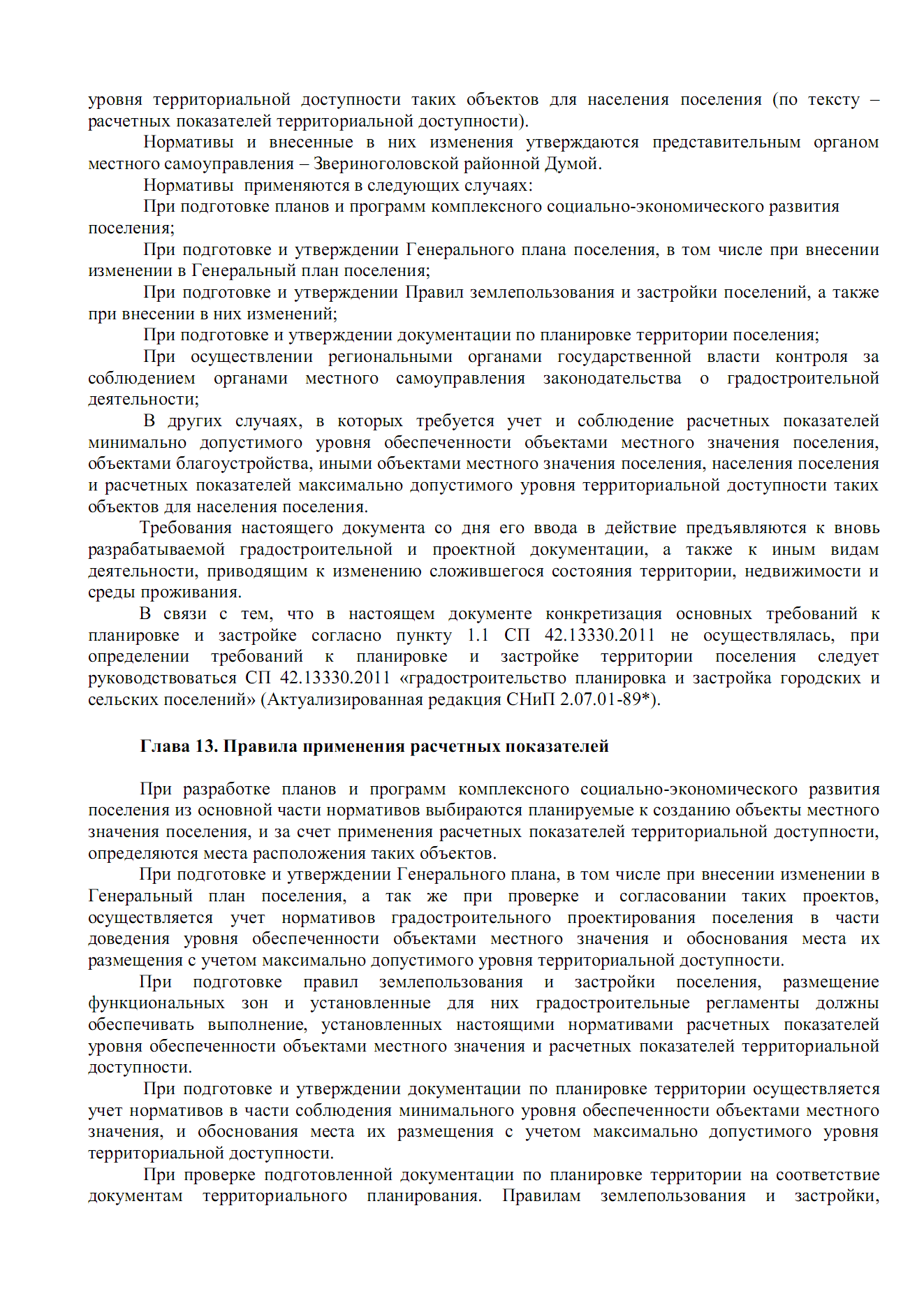 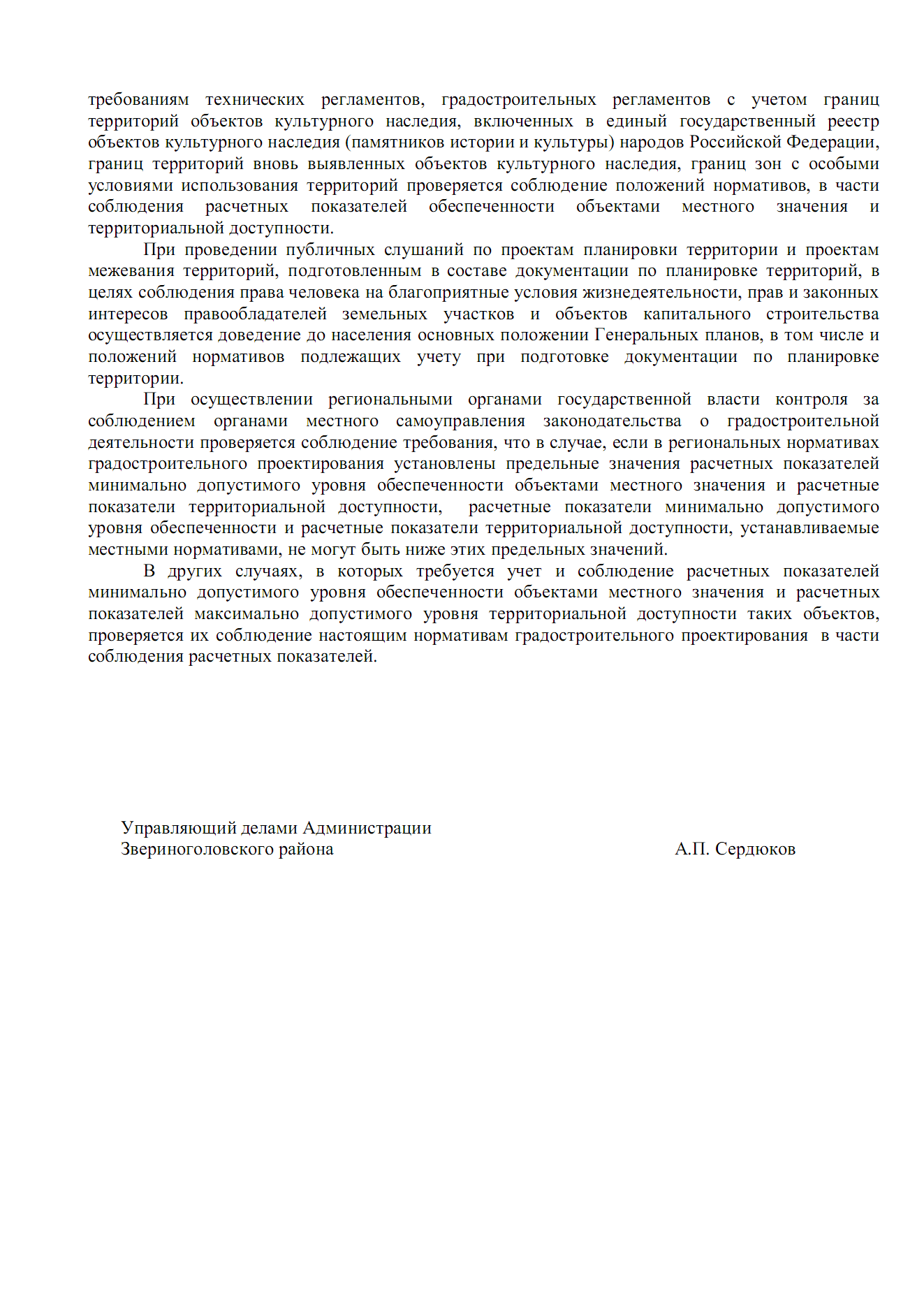 ИНФОРМАЦИОННЫЙ БЮЛЛЕТЕНЬВЕСТНИКЗвериноголовского района№6(68)                                                                                 30 июня 2020 годаЧитайте в выпуске:Постановление Администрации Звериноголовского района от 1 июня 2020 года №155 «О внесении изменений в приложение к постановлению Администрации Звериноголовского района от 10 декабря 2012 года №454 «Об утверждении муниципальной программы Звериноголовского района  «Обеспечение  жильем молодых семей в Звериноголовском районе Курганской области» и признании утратившими силу некоторых постановлений Администрации Звериноголовского района»……………………………………………………..с Приложением стр.2Постановление Администрации Звериноголовского района от 4 июня 2020 года №157 «Об утверждении административного регламента по предоставлению муниципальной услуги «Согласование местоположения границы земельного участка, утверждение схемы расположения земельного участка на кадастровом плане и кадастровой карте соответствующей территории»……………………………………………………………....с Приложением стр.4О проекте решения Звериноголовской районной Думы «Об утверждении местных нормативов градостроительного проектирования Звериноголовского сельсовета»………………………………………………...с Приложением стр.23О проекте решения Звериноголовской районной Думы «О внесении изменений в приложение к Решению Звериноголовской районной Думы от 29 июня 2017г. №135 «Об утверждении местных нормативов градостроительного проектирования Звериноголовского района»………………………………..с Приложением стр.34О проекте решения Звериноголовской районной Думы «Об утверждении местных нормативов градостроительного проектирования Круглянского сельсовета»………………………………………………………. с Приложением стр.48